Приложение к решению Саратовской городской Думы от 16.02.2017 № 13-102      СТРАТЕГИЯСОЦИАЛЬНО-ЭКОНОМИЧЕСКОГО РАЗВИТИЯ МУНИЦИПАЛЬНОГО ОБРАЗОВАНИЯ «ГОРОД САРАТОВ» ДО 2030 ГОДАСтруктура Стратегии социально-экономического развития муниципального образования «Город Саратов» до 2030 года1. Методология, методика и правовые основания разработки Стратегии социально-экономического развития муниципального образования «Город Саратов»2. Миссия и генеральная цель стратегического развития муниципального образования «Город Саратов»3. Факторы и сценарии стратегического развития муниципального образования «Город Саратов»4. Стратегическое целеполагание в муниципальном образовании «Город Саратов». Цели обеспечения перехода от стабильного функционирования к устойчивому развитию базовых параметров жизни города Саратова5. Управление стратегическим развитием муниципального образования «Город Саратов»6. Приоритетные инвестиционные проекты и муниципальные программы стратегического развития муниципального образования «Город Саратов»1. Методология, методика и правовые основания разработки Стратегии социально-экономического развития муниципального образования «Город Саратов»Необходимость планирования стратегического развития муниципальных образований закреплена нормативными правовыми актами. Среди них особое место занимает Федеральный закон от 28 июня 2014 г.             № 172-ФЗ «О стратегическом планировании в Российской Федерации»                 (далее – Федеральный закон № 172-ФЗ), устанавливающий правовые основы стратегического планирования в Российской Федерации, координации муниципального стратегического управления и бюджетной политики, полномочия органов местного самоуправления и порядок их взаимодействия с общественными, научными и иными организациями в сфере стратегического планирования. Указанным Законом установлено, что стратегическое планирование в Российской Федерации осуществляется не только на федеральном уровне и уровне субъектов Российской Федерации, но и на уровне муниципальных образований.Ст. 39 Федерального закона № 172-ФЗ определяет, что в муниципальных районах и городских округах разрабатываются, утверждаются (одобряются) документы стратегического планирования, необходимые для обеспечения бюджетного процесса. По решению органов местного самоуправления может разрабатываться, утверждаться (одобряться) и реализовываться Стратегия социально-экономического развития муниципального образования и план мероприятий по реализации стратегии социально-экономического развития муниципального образования. В перечне документов муниципального стратегического планирования предусмотрены муниципальные программы, которые могут применяться в качестве механизма реализации муниципальной стратегии.Органы государственной власти субъектов Российской Федерации вправе в законах субъектов Российской Федерации определять общие положения о порядке обеспечения согласованности долгосрочных целей и задач социально-экономического развития муниципальных образований с приоритетами и целями социально-экономического развития субъектов Российской Федерации. В настоящее время принят и действует Закон Саратовской области № 56-ЗСО «О стратегическом планировании в Саратовской области» от 28.04.2015.Стратегия социально-экономического развития муниципального образования «Город Саратов» до 2030 года (далее – Стратегия) ориентирована на долгосрочную перспективу и гибкий подход к достижению поставленных целей в зависимости от социально-экономических условий. Принципиальные моменты, учитываемые при стратегическом планировании развития Саратова:- интеграция развития муниципального образования «Город Саратов» в социально-экономические и социокультурные процессы, протекающие в Саратовской области, Российской Федерации и в мире;- ориентация не на совокупность отдельных мероприятий, а на системный характер планируемых преобразований, сохраняющий целостный образ города и предполагающий выбор наиболее эффективных альтернатив из всего многообразия потенциальных вариантов достижения поставленных целей;- учет интересов различных категорий граждан во избежание потенциальных конфликтов;- стремление к оптимальному сочетанию экономической эффективности и социальной направленности отдельных направлений развития города.Исходной точкой стратегического планирования являлось текущее социально-экономическое положение города, предшествующие достижения, а также возможности дальнейшего развития. Стратегия включает в себя цели, задачи, основные направления развития города и предполагаемые сроки достижения результатов. Разработанная Стратегия не является статичной, отдельные ее положения и ориентиры в процессе реализации могут корректироваться с учетом изменений, происходящих во внешней и внутренней среде. В соответствии с Федеральным законом № 172-ФЗ стратегическое планирование – это в том числе деятельность участников стратегического планирования по целеполаганию, прогнозированию, планированию и программированию социально-экономического развития муниципального образования, направленная на решение задач устойчивого социально-экономического развития муниципального образования (Ст.3.). Стратегическое планирование, таким образом, представляет собой процесс создания и поддержания стратегического соответствия между целями развития управляемой системы и потенциальными возможностями такого развития. Стратегическое планирование и управление дает возможность инициативно, творчески подходить к созданию городской инфраструктуры завтрашнего дня. Стратегия ориентирована на сочетание устойчивого развития экономической и социальной сфер города. Стратегия предполагает реализацию проектного подхода для устойчивого развития города Саратова. Сильной стороной такого подхода является определение «точек роста», которые становятся двигателями для развития города, региона или страны в целом. Использование проектного подхода при разработке стратегии социально-экономического развития муниципального образования «Город Саратов» и плана ее реализации опираются на учет специфики и особенностей хозяйственного уклада, менталитета горожан, социально-политической обстановки в стране. Стратегия базируется на формировании проектов устойчивого развития в четырех базовых системах города: экономике, развитии человеческого потенциала, системе жизнеобеспечения и системе общественных отношений.Стратегия учитывает риски реализации долговременных социально-экономических преобразований в условиях возможных кризисных явлений в экономике, а также ориентируется на привлечение не только государственных, муниципальных, но и бизнес-ресурсов. Вместе с тем, учитывая значительную роль государства в современной российской экономике, а также патерналистские традиции в политической культуре населения, именно муниципальные власти должны задавать вектор и темп необходимых преобразований, при которых происходит выбор приоритетов городского развития. Взаимодействие городской власти и бизнес-структур должно выражаться в формировании инвестиционной привлекательности города и создании режима максимального благоприятствования для тех проектов, которые будут нацелены на задействование всего потенциала муниципального образования «Город Саратов».Стратегия согласована по приоритетам, целям, задачам, основным направлениям, показателям с документами стратегического планирования Российской Федерации и субъекта Российской Федерации. При разработке Стратегии учитывались приоритеты Концепции долгосрочного социально-экономического развития Российской Федерации на период до 2020 года, основные положения Стратегии инновационного развития Российской Федерации на период до 2020 года, Стратегии социально-экономического развития Приволжского федерального округа, Стратегии социально-экономического развития Саратовской области до 2030 года, федеральные инициативы по модернизации образования, здравоохранения, жилищно-коммунального хозяйства.При разработке Стратегии были проведены фокус-групповые исследования во всех районах города. С представителями различных социальных групп и слоев населения были обсуждены основные проблемы жизни в городе, получены мнения горожан относительно наиболее перспективных направлений его развития. Представители бизнеса, общественных организаций, средств массовой информации, ученые были опрошены в формате экспертного интервью. Активную работу вели вузы города Саратова, обеспечившие аналитическое сопровождение процесса стратегического планирования. Эффективным оказался краудсорсинговый подход к разработке и обсуждению стратегии социально-экономического развития муниципального образования «Город Саратов», в том числе опирающийся на социальные сети. В процесс был вовлечен широкий круг активных горожан, имеющих свой взгляд на различные стороны развития города. 2. Миссия и генеральная цель стратегического развития муниципального образования «Город Саратов»Миссия города Саратова:Город Саратов – деловой и культурный центр Поволжья с богатой историей и сильной идентичностью, объединяющий своих жителей общей судьбой и ответственностью за будущее города, обеспечивающий им высокое качество жизни, способствующий социально-экономическому развитию, научному и культурному прогрессу всей РоссииГенеральная цель стратегического развития муниципального образования «Город Саратов»:В условиях мобилизации и рачительного использования внутренних и внешних ресурсов обеспечение перехода от стабильного функционирования к устойчивому развитию базовых параметров жизни города Саратова.Цель стратегического развития муниципального образования «Город Саратов» – войти к 2030 году в 10 лучших городов России по индексу устойчивого развития, учитывающего состояние социальной и городской инфраструктуры, экономические, демографические и экологические показатели.Принципы устойчивого развития городов, на которых основывается настоящая Стратегия, изложены в Резолюции Генеральной Ассамблеи ООН, принятой 25 сентября 2015 года «Преобразование нашего мира: Повестка дня в области устойчивого развития на период до 2030 года» (A/RES/70/1).Генеральная Ассамблея ООН исходит из того, что города являются центрами интеллектуальной деятельности, торговли, культуры, науки, производительного труда, социального развития. Города позволяют людям эволюционировать социально и экономически. Вместе с тем, в жизни современного города возникает целый ряд проблем: перенаселенность, недостаток средств для обеспечения базовых услуг, нехватка адекватного жилья и деградация инфраструктуры. Эти проблемы, актуальные и для Саратова, могут решаться по ходу поступательного развития и роста за счет повышения благосостояния граждан, более эффективного использования ресурсов и уменьшения уровня загрязнения окружающей среды. Принципы устойчивого развития города Саратова:1. Развитие человеческого потенциала города, включающего в себя свободный доступ к высококачественным образовательным, медицинским, культурным, информационным, спортивным, досуговым ресурсам.2. Расширение масштабов открытой для всех и экологически устойчивой урбанизации и возможности для комплексного и устойчивого планирования городских районов Саратова.3. Наращивание усилий по защите и сохранению культурного и природного наследия города Саратова.4. Нормализацию экологической обстановки в городе Саратове, в том числе посредством улучшения качественных характеристик воды и воздуха, своевременного удаления отходов производства и потребления.5. Обеспечение всеобщего доступа к местам отдыха и зелёным зонам, поддержание там гарантированной безопасности, создание комфортных условий для отдыха в городской черте, особенно для женщин и детей, пожилых людей и инвалидов.6. Создание условий для восстановления промышленного потенциала Саратова и развития высокотехнологичных отраслей экономики.7. Обеспечение всеобщего доступа к достаточному, безопасному и недорогому жилью и коммунальным услугам.8. Обеспечение возможностей пользоваться безопасными, недорогими, доступными и экологически устойчивыми транспортными системами на основе повышения безопасности дорожного движения, в частности расширения использования общественного транспорта, уделяя особое внимание нуждам тех, кто находится в уязвимом положении - женщин, детей, инвалидов и пожилых лиц.9. Интенсификацию агломерационных процессов, согласованное развитие и поддержка позитивных экономических, социальных и экологических связей между городом Саратовом и окружающими его муниципальными образованиями.3. Факторы и сценарии стратегического развитиямуниципального образования «Город Саратов»3.1. Место Саратова в конкурентной среде российских городовМуниципальное образование «Город Саратов» - административный центр Саратовской области, входящий в состав Поволжского экономического региона и Приволжского федерального округа Российской Федерации. Общая численность постоянного населения в городе Саратове на 01.01.2016 – 843,5 тыс. человек. Протяженность территории муниципального образования «Город Саратов» с севера на юг составляет более 30 километров, а с запада на восток – более 24 километров. Площадь территории муниципального образования «Город Саратов» составляет 38197 га.Город Саратов осуществляет свое стратегическое развитие в конкурентной среде. Города конкурируют за людей и ресурсы. Переход Саратова к устойчивому развитию невозможен без привлечения достаточного объема инвестиций, создания благоприятной среды для местных жителей, туристов и необходимых миграционных потоков. Поэтому стратегически важным является не просто устойчивое развитие, но устойчивое развитие более быстрыми темпами и с более высоким качеством, чем у основных конкурентов. В настоящее время положение Саратова не может быть признано удовлетворительным, в полной мере отвечающим масштабным целям, которые стоят перед нашим городом. Так, по итогам 2015 года в рейтинге социально-экономического положения городов – административных центров субъектов Российской Федерации, включающем 18 городов (региональные центры Приволжского федерального округа, города – члены Ассоциации городов Поволжья, а также города, схожие с Саратовом по уровню социально-экономического развития), Саратов занимает лишь 13-е место из 18.Переход к устойчивому развитию города Саратова предполагает следование ключевым принципам, изложенным выше. Степень их реализации фиксируется рядом индикаторов, которые доступны в муниципальной статистике. Данные индикаторы охватывают такие направления развития города, как:- демография;- социальная инфраструктура;- городская инфраструктура;- экономическое развитие;- экология.Места, занимаемые Саратовом в рейтинге устойчивого развития городов (согласно методике агентства «ЭС ДЖИ ЭМ»), явно не соответствуют ни потенциалу самого города, ни ожиданиям его жителей:2012 год – 85 место из 170 городов;2013 год – 127 место из 173 городов;2014 год – 116 место из 173 городов.Среди городов – региональных центров Приволжского федерального округа Саратов занимает последнее место по индексу устойчивого развития за 2014 год:Низкое положение Саратова в рейтинге устойчивого развития связано с недостаточным использованием городского потенциала. Наблюдается дисбаланс по блокам показателей, характеризующих индекс устойчивого развития:Ни по одному из анализируемых блоков показателей Саратов не является лидером. В лучшем случае можно говорить о среднем или чуть выше среднего уровне развития города (социальная инфраструктура и экономические показатели). Таким образом, стратегия перехода к устойчивому развитию предполагает повышенное внимание к демографическим и экологическим показателям, по которым Саратов явно отстает от лидеров рейтинга, а также усиление позиций в экономике, городской и социальной инфраструктуре. 3.2. Внешние и внутренние факторы стратегического развитияНа социально-экономическое развитие муниципального образования «Город Саратов» способно повлиять множество факторов. Экспертами были выделены две группы факторов стратегического развития: внешние и внутренние. Внешняя среда стратегического развития муниципального образования «Город Саратов» по масштабу может быть разделена на 4 уровня: Саратовская область, Приволжский Федеральный округ, Российская Федерация, международная обстановка. На каждом уровне выделяются политические, экономические, социальные и технологические факторы внешней среды, оказывающие воздействие на социально-экономическое развитие муниципального образования «Город Саратов» (см. рис. 1).Рис. 1Влияние внешних факторов на социально-экономическое развитие муниципального образования «Город Саратов»Экспертами составлен перечень внутренних факторов стратегического развития муниципального образования «Город Саратов». При этом каждый фактор потенциально может оказывать как позитивное, так и негативное воздействие на развитие города:АгломерационныйАдминистративно-управленческийБюджетно-финансовыйДемографическийКоммунально-инфраструктурныйКультурныйНаучно-образовательныйПостиндустриальныйПриродно-географическийПромышленныйТранспортно-инфраструктурныйФактор гражданского активизмаФактор человеческого потенциалаЭкологический3.3. Сценарии стратегического развитияВ качестве нормативно заданной цели социально-экономического развития муниципального образования «Город Саратов» в перспективе до 2030 года рассматриваются качественные и количественные параметры, предусмотренные реализацией инновационного сценария в Стратегии социально-экономического развития Саратовской области до 2030 года, достигнутые ранее, чем в целом по региону, а также реализация принципов устойчивого развития города Саратова. Такая целевая сценарная установка отвечает с одной стороны принципам стратегического планирования, закрепленным в Федеральном законе № 172-ФЗ, а с другой стороны соответствует реальному месту и системообразующей роли города Саратова в социальной и экономической жизни Саратовской области. Саратов является областным центром, в котором проживает более трети всего населения Саратовской области, налоговые поступления, собираемые на территории города, формируют половину налоговых доходов областного бюджета. В настоящей Стратегии такой сценарий получил название сценария перехода к устойчивому развитию города Саратова.Качественные параметры сценария перехода к устойчивому развитию города Саратова, вытекающие из принципов устойчивого развития города, а также региональной стратегии социально-экономического развития, предусматривают:- эффективное использование человеческого капитала;- реализацию новых подходов к управлению городом;- улучшение делового климата;- создание благоприятных условий для осуществления хозяйственной деятельности;- существенный приток капитала;- активизацию развития социальной сферы;- повышение роли инноваций;- создание благоприятных условий для развития туристического потенциала города.Специфическими для муниципального образования «Город Саратов» качественными параметрами сценария перехода к устойчивому развитию города Саратова, прямо не прописанными в региональной стратегии, но играющими важную роль в достижении стратегической цели, являются:- достижение и поддержание экологического благополучия города;- создание комфортной городской среды;- обеспечение высокого качества жилищно-коммунального хозяйства города.Количественные параметры сценария перехода к устойчивому развитию города Саратова, принимаемые для социально-экономического развития муниципального образования «Город Саратов» в качестве стратегических, предполагают более быстрый рост экономики и производительности труда в городе, чем это предусмотрено соответствующим сценарием региональной Стратегии (двукратный рост ВРП на душу населения и производительности труда к 2030 году по отношению к 2015 году). Реализация сценария перехода к устойчивому развитию города Саратова предполагает максимально эффективное использование факторов, оказывающих позитивное влияние на социально-экономическое развитие муниципального образования «Город Саратов», а также минимизацию отрицательного воздействия негативных факторов стратегического развития. В качестве фонового в Стратегии социально-экономического развития муниципального образования «Город Саратов» до 2030 года используется инерционный сценарий. Инерционный сценарий предполагает минимальную эффективность управленческого воздействия на функционирование факторов стратегического развития города Саратова. То есть, органы власти и управления различного уровня будут сосредоточены на поддержании минимально приемлемого (сегодняшнего) уровня развития города, при котором перехода к устойчивому развитию не происходит. При этом инерционный сценарий может иметь как отрицательные, так и положительные последствия в зависимости от ситуативно складывающихся комбинаций факторов развития. Однако само действие факторов в данном случае будет выступать как внешняя сила по отношению к городу.Экспертное оценивание факторов показало, что можно выделить на их основе как ключевые определенности, так и ключевые неопределенности стратегического развития муниципального образования «Город Саратов» в перспективе до 2030 года. В свою очередь ключевые определенности могут носить как позитивный, так и негативный характер, а ключевые неопределенности могут способствовать развитию как позитивных, так и негативных тенденций городского развития. Критерием отнесения того или иного фактора к категории определенностей или неопределенностей является величина расхождения экспертных оценок при характеристике его позитивного или негативного воздействия на стратегическое развитие муниципального образования «Город Саратов». Критически значимой величиной было выбрано полуторократное расхождение между значениями характеристик. То есть, если разница между позитивной и негативной оценкой воздействия фактора на стратегическое развитие города различается более чем в полтора раза, то такой фактор относится к группе ключевых определенностей. Если разница не превышает полтора раза – то фактор относится к группе ключевых неопределенностей. Оценка факторов стратегического развития муниципального образования «Город Саратов»(курсивом – ключевые определенности, обычным шрифтом - ключевые неопределенности)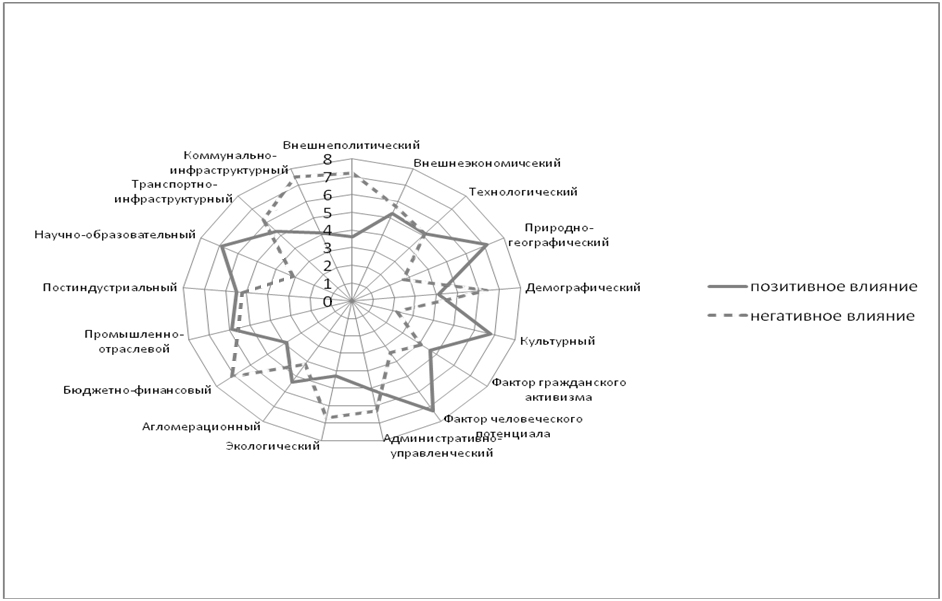 Характеристика определенностей/неопределенностей. Анализ выявленных ключевых определенностей/неопределенностей стратегического развития муниципального образования «Город Саратов» позволяет обозначить основные направления приложения управленческих усилий для актуализации сценария перехода к устойчивому развитию города Саратова. Ключевые определенности, оказывающие позитивное воздействие на стратегическое развитие города, базируются на двух основаниях: природно-географические условия, в которых существует Саратов, и нематериальные обстоятельства городской жизни. Следовательно, позитивно на стратегическое развитие Саратова влияют наиболее инерционные, долговременные факторы, которые невозможно создать искусственно в короткие сроки или создать в принципе. Природно-географические условия – уникальны для каждого города и являются абсолютной детерминантой развития, изменить которые городская власть не в состоянии. Духовные основания стратегического развития города медленно накапливаются в течение десятилетий и даже столетий и также медленно расходуются, сохраняя свой позитивный «заряд» долгое время. Такое сочетание ключевых определенностей, оказывающих позитивное воздействие на стратегическое развитие Саратова, является серьезным конкурентным преимуществом города. Сценарий перехода к устойчивому развитию города Саратова, достижение генеральной цели стратегического развития и вытекающие из нее цели более низкого уровня должны быть в целом направлены на использование: - выгодного географического положения города;- благоприятных особенностей окружающей природной среды;- высокого уровня развития культуры;- значительного уровня развития человеческого потенциала;- достижений научно-образовательной среды.Стратегическое видение развития Саратова предполагает, что факторы, оказывающие долговременное позитивное воздействие, будут не просто эксплуатироваться для максимизации выгод от них в краткосрочной перспективе, но станут направлениями инвестирования разнообразных материальных и нематериальных ресурсов для сохранения их значения для будущих поколений. Стратегические цели должны быть направлены на поддержание и развитие всех выявленных конкурентных преимуществ города.Ключевые определенности, оказывающие негативное воздействие на стратегическое развитие города, достаточно диверсифицированы по своим основаниям и возможностям воздействия на них со стороны органов власти и управления. Среди них присутствуют как внешние по отношению к городу факторы (внешнеполитическая обстановка), на которые муниципальное образование не может влиять, так и разнообразные внутренние факторы (демография, экология, состояние бюджета и коммунальной инфраструктуры). Экспертное отнесение данных факторов к числу ключевых определенностей означает, что они будут сдерживать развитие Саратова по направлению достижения генеральной цели. Следовательно, стратегические усилия органов власти и управления должны быть сосредоточены на минимизации их сдерживающего воздействия. Стратегические цели в рамках сценария перехода к устойчивому развитию города Саратова должны предусматривать:- адаптацию предприятий, организаций, учреждений, жителей города к изменяющимся условиям внешнеполитической среды, их переориентацию на более перспективные направления международного сотрудничества;- принятие мер по улучшению демографической обстановки в городе за счет повышения рождаемости, снижения смертности, оптимизации миграционных потоков;- минимизацию негативного воздействия антропогенных факторов на природную среду;- повышение эффективности бюджетного администрирования, поиск дополнительных источников дохода бюджета;- поддержание приемлемого состояния коммунальной инфраструктуры города, позволяющего обеспечивать жителей Саратова качественными и разумными по стоимости коммунальными услугами.Ключевые неопределенности, способствующие развитию позитивных тенденций, определяются факторами, находящимися в «зоне неустойчивости». Ключевые неопределенности требуют максимального внимания со стороны органов власти и управления из-за своего неустойчивого состояния и высокой вероятности смещения своего воздействия в сторону негативных тенденций. Стратегическая задача состоит в недопущении переориентации данной группы неопределенностей на продуцирование негативных тенденций и постепенное придание им статуса ключевых определенностей, оказывающих позитивное воздействие на стратегическое развитие города Саратова.Сценарий перехода к устойчивому развитию города Саратова предполагает активизацию усилий органов власти и управления за счет:- роста конструктивной гражданской активности;- интенсификации агломерационных процессов;- адаптации отраслевой структуры промышленности города к экономической конъюнктуре;- ускоренного развития постиндустриальных секторов экономики;- выработки адекватного ответа на внешние технологические вызовы.Ключевые неопределенности, способствующие развитию негативных тенденций – это факторы, сдерживающие развитие города. Однако их вероятностный характер предполагает, что в случае удачного сочетания внешней конъюнктуры и внутренних усилий городской власти они смогут изменить вектор своего влияния на развитие Саратова с отрицательного на положительный. К числу негативных неопределенностей относятся как неподдающиеся управленческому воздействию (внешнеэкономическая обстановка) факторы, так и в максимальной степени зависящие от городского управления (характеристики административно-управленческой системы). Следование сценарию перехода к устойчивому развитию города Саратова предполагает в данном случае решение следующих укрупненных задач:- способствование адаптации экономики города к негативным условиям ведения внешнеэкономической деятельности;- превращение административно-управленческой системы в фактор, благоприятствующий развитию Саратова;- приведение транспортной и дорожной инфраструктуры в соответствие с потребностями современного города;- выработка адекватного ответа на внешние технологические вызовы. Позитивное и негативное влияние внешних технологических вызовов было оценено экспертами в равной степени, что означает, фактически, полную неопределенность воздействия данного фактора на стратегическое развитие Саратова. Отсюда его отнесение одновременно к ключевым неопределенностям, способствующим развитию и позитивных, и негативных тенденций. Реальное значение данного фактора (равно, как и других) будет зависеть от синергетического эффекта, получаемого в результате комплексного взаимодействия факторов друг на друга. Таким образом, реальная ситуация городского развития является равнодействующей проявлений всех факторов.  Реализация сценария перехода к устойчивому развитию города Саратова предполагает поддержку позитивных определенностей, минимизацию негативных неопределенностей, блокирование возможностей для позитивных неопределенностей стать отрицательными и перелом ситуации с негативными неопределенностями.Инерционный сценарий предполагает, что какое-то время позитивные определенности будут оказывать свое положительное воздействие, но оно будет носить затухающий характер. Отрицательные неопределенности будут усиливаться. Позитивные неопределенности будут постепенно переходить в разряд отрицательных неопределенностей, ситуативно играя то в плюс, то в минус. Отрицательные неопределенности будут приобретать характеристики отрицательных определенностей.Таким образом, реализация двух сценарных моделей предполагает противоположное движение факторов развития города, что можно изобразить схематично:				– тренды сценария перехода к устойчивому развитию города Саратова				– тренды инерционного сценария3.4. Проектный подход для устойчивого развитияПрактическая реализация сценария перехода к устойчивому развитию города Саратова воплощает желаемый образ будущего города. Данный образ построен на выделении проектов устойчивого развития, которые связывают общим, кооперативным интересом органы управления, бизнес и жителей города. Проектный подход подразумевает уход от сугубо отраслевого деления и объединение в один кластер тех отраслей экономики и сфер общественной жизни, которые тесно взаимосвязаны.Наиболее оптимальными для реализации представляются проекты, имеющие и внутреннюю, и внешнюю ориентацию, поскольку их развитие выступает не только способом удовлетворения потребностей населения, но и является мощным фактором экономического подъема города и региона в целом. Проектный подход предполагает поддержку кластеров роста экономики города:1. Индустриального2. Энергетического3. IT-кластера4. Строительного5. Научно-образовательного6. Агропродовольственного7. Туристско-рекреационного. Выделенные кластеры обладают различным социально-экономическим потенциалом, что обусловлено неравномерным экономическим и производственным развитием города на данный момент. Активизация выделенных кластеров на основе проектного подхода и их использование для социально-экономического развития Саратова обусловлены возможностью привлечения инвестиций и выстраиванием целостного, системного видения их взаимодействия.Проектный подход позволяет сформулировать различные стратегии взаимодействия заинтересованных субъектов. Первая стратегия имеет линейный характер и подразумевает наличие всего двух сторон – органов власти и населения, участие которых в реализации проектов определяется следующим образом (см. рис. 2).Рис. 2Линейная стратегия управления проектамиГосударственные и муниципальные органы власти 								НаселениеПри этом государственные и муниципальные органы выступают в качестве основных финансовых источников и исполнителей проектов развития, а население является объектом оказания услуг и, по сути, источником формулирования требований к уровню экономического развития и качества жизни. Недостатком такой стратегии является ограниченный объем финансовых ресурсов (бюджетное финансирование), производственных мощностей (государственное и муниципальное участие в предприятиях), а также сниженный уровень конкуренции.Вторая стратегия имеет объемный характер и подразумевает включение в качестве отдельного субъекта реализации проектов – бизнеса (см. рис. 3).Рис. 3Объемная стратегия управления проектамиПри реализации такой стратегии происходит перераспределение ролей основных участников: 1. Государственные и муниципальные органы являются источником предоставления экономических льгот и выступают органом контроля над исполнением бизнесом взятых на себя социальных обязательств. Их заинтересованность заключается в эффективном развитии городского пространства и повышении качества жизни горожан.2. Бизнес является источником финансирования или со-финансирования социально-экономических проектов, а также инструментом их реализации. Его заинтересованность заключается в извлечении финансовой прибыли при условии соблюдения социальных обязательств.3. Городское население выступает инициатором изменений, объектом оказания услуг, а также источником трудовых ресурсов. Его заинтересованность заключается в создании качественной среды обитания, а также перспектив экономического развития и кадрового роста для трудоспособного населения. При реализации любой из моделей необходимой составляющей является социальная направленность, то есть ориентация на удовлетворение потребностей городского населения, поэтому одна только экономическая целесообразность не может служить основным критерием выделения проектов и фактором их использования в стратегии развития. В зависимости от воплощения в жизнь указанных стратегий, возникают условия для реализации одного из возможных сценариев – инерционного или сценария перехода к устойчивому развитию города Саратова.При инерционном сценарии, опирающемся на линейную стратегию управления проектами, развитие будет зависеть от использования бюджетных ресурсов, что значительно сужает возможности города. Основными кластерами, задействованными в рамках инерционного сценария, будут являться: частично индустриальный, энергетический; строительный. При этом важно учитывать, что основным направлением реализации данных кластеров будет внутренний рынок, что значительно снижает их экономический потенциал для развития города и региона в целом, поскольку уменьшает возможность привлечения дополнительных средств и развития промышленных связей. При сценарии перехода к устойчивому развитию города Саратова, опирающемся на объемную стратегию управления проектами, развитие социально-экономического потенциала будет обеспечиваться налаживанием взаимовыгодных связей между всеми субъектами, заинтересованными в развитии городского пространства и его использования для реализации собственных возможностей. Такому сценарию будут свойственны следующие признаки:1. Использование дополнительных ресурсов и консолидированное взаимодействие не только государственных и муниципальных, но и частных предприятий позволит сделать конкретные проекты «точками роста» города.2. Управление проектами будет ориентировано на обеспечение роста социально-экономических структур, в том числе периферийных, создавая благоприятный климат для внешних инвестиций. Под периферией понимаются те экономические отрасли, активизация которых будет являться результатом воздействия не на них самих, а на выделенные «точки роста».3. Управление проектами создаст дополнительный вектор развития, ориентированный на внешний по отношению к Саратову рынок, то есть на близлежащие регионы, Россию в целом и зарубежных партнеров. В условиях осуществления такого сценария появляется возможность реализации всех выявленных кластеров – индустриального, энергетического, IT, строительного, научно-образовательного, агропродовольственного, туристско-рекреационного. Реализация данного сценария подразумевает нахождение общих точек взаимодействия со стратегией развития Саратовской области, приоритетными направлениями развития российской экономики, а также использование накопленного потенциала (прежде всего, человеческого потенциала и научно-технологических разработок) для включения в социально-экономические процессы..4. Стратегическое целеполагание в муниципальном образовании «Город Саратов». Цели обеспечения перехода от стабильного функционирования к устойчивому развитию базовых параметров жизни города СаратоваСтратегическое целеполагание в муниципальном образовании «Город Саратов» базируется на анализе факторов стратегического развития города. Данный анализ, а также независимые исследования показывают, что уровень развития человеческого потенциала, обычно принимаемый в муниципальных и региональных стратегиях в качестве основной линии стратегического целеполагания, в Саратове имеет достаточный запас прочности и обладает значительным положительным инерционным эффектом. В связи с этим, первоочередными представляются стратегические цели экономического и инвестиционного развития города. Именно состояние дел в экономике города и его инвестиционная привлекательность являются основным драйвером сценария перехода к устойчивому развитию. 4.1. Стратегические цели экономического и инвестиционного развития городаВызовы стратегического развития экономики города:- необходимость ускоренной реиндустриализации и развития цифровой экономики города. Фактически, ресурсы и возможности существующей экономической модели в городе не отвечают вызовам современной экономической реальности. Остатки советского промышленного капитала исчерпали инерционный потенциал адаптации к изменяющимся социально-экономическим условиям. Степень износа основных фондов близка к критической (58,3% в 2014 году, в Казани – 40,2% в Перми – 41,6%, в Нижнем Новгороде – 47,4%, в Самаре – 53,7%). Инвестиции в основной капитал находятся на низком уровне (43 млрд. руб. за 2014 год,                        36,3 млрд. руб. за 2015 год, в то время как в 2014 году в Уфе –                           105,1 млрд. руб., в Перми – 93,6 млрд. руб., в Казани – 93,2 млрд. руб., в Самаре – 102,2 млрд. руб., в Нижнем Новгороде – 76 млрд. руб., в 2015 году – в Перми – 112,5 млрд. руб., в Уфе – 112,1 млрд. руб., в Казани –                        108,8 млрд. руб., в Нижнем Новгороде – 89,4 млрд. руб., в Самаре –                   69,0 млрд. руб.). Высвобождающаяся из промышленного сектора рабочая сила экстенсивным образом заняла свободные ниши в иных отраслях экономики. В этих условиях городская экономика остро нуждается в трансформации индустрии, внедрении новых технологий производства и организации труда, вовлечении научного и образовательного потенциала города в кластеры роста; - потребность в активизации деловой жизни и недостаточная инвестиционная привлекательность города. Обострение конкуренции за носителей предпринимательской инициативы с последующим вовлечением их в экономическое развитие области, за государственные и частные инвестиции, наиболее квалифицированную рабочую силу ощущается как в масштабах всей страны, так и на уровне Саратовской области. Негативные демографические тенденции, приводящие к повышению доли пенсионеров и снижению доли трудоспособного населения, требуют перехода от экстенсивных к интенсивным механизмам повышения деловой активности. Инструментами такого перехода должны стать транспарентность в отношениях бизнеса и власти, создание благоприятного инвестиционного климата, основанного на позитивном деловом имидже города, стимулирование развития тех сегментов экономики, которые дают наибольшую налоговую отдачу для бюджета города.- недостаточная финансовая обеспеченность органов местного самоуправления финансовыми ресурсами для реализации возложенных на них полномочий. На протяжении ряда лет складывается ситуация, когда объем налоговых и неналоговых доходов бюджета города не обеспечивает в полном объеме потребность муниципального образования «Город Саратов» в финансировании реализуемых полномочий. В 2010-2016 годах объем налоговых и неналоговых доходов бюджета муниципального образования «Город Саратов» обеспечивает потребности на исполнение собственных полномочий в пределах от 58,6% в 2010 году до 34,8% в 2016 году                          (в 2010 году – 58,6%, в 2011 году – 53,2%, в 2012 году – 45,8%, в 2013 году - 42,2%, в 2014 году – 31,9%, в 2015 году – 34,7%, в 2016 году – 34,8%).Стратегическая цель № 1:Обеспечить устойчивое экономическое развитие города Саратова и достичь качественных и количественных показателей, предусмотренных настоящей Стратегией, в установленные срокиЗадача 1.1. Создание условий для стабильного экономического ростаНаправления реализации:1. Обеспечение публичности проводимой инвестиционной политики, открытости и доступности информации, сбалансированности интересов участников инвестиционного рынка.2. Стимулирование субъектов предпринимательства к увеличению доли рынка и повышению эффективности ведения бизнеса, освоению перспективных ниш на мировом и российском рынках.3. Содействие формированию транспортно-логистического комплекса межрегионального значения.4. Привлечение эффективных правообладателей на объекты коммунальной инфраструктуры, в том числе на принципах муниципально-частного партнерства, концессионных соглашений.5. Развитие механизмов имущественной и финансовой поддержки субъектов малого предпринимательства.Риски реализации стратегической цели:1. Системный риск: низкие темпы роста экономики страныВероятность: высокая Средний прирост ВВП за 2009-2015 годы – 0,4% в год (средний показатель прироста мирового ВВП примерно равен 3% в год за тот же период).Прогноз среднего показателя прироста ВВП по базовому сценарию за 2016-2018 годы Минэкономразвития – 1,7% в год (прогноз среднего показателя прироста мирового ВВП 3,4% - 3,5% в год за 2013-2030 годы).Прогноз среднего показателя прироста ВВП по базовому сценарию за 2019-2025 годы Минэкономразвития – 3% - 3,6% в год (прогноз среднего показателя прироста мирового ВВП 3,4% - 3,5% в год за 2013-2030 годы).Средний прогноз прироста ВВП по базовому сценарию за 2026-2030 годы Минэкономразвития – 2,5% в год (прогноз среднего показателя прироста мирового ВВП 3,4% - 3,5% в год за 2013-2030 годы).(Источник: «Прогноз долгосрочного социально-экономического развития Российской Федерации на период до 2030 года» (разработан Минэкономразвития России)).Ущерб: снижение уровня безвозмездных поступлений в бюджет муниципального образования. С 2010 по 2015 годы абсолютное значение безвозмездных поступлений выросло на 40%, в то время как инфляция за тот же период составила почти 52.3%. (Источники: Отчеты об исполнении бюджета муниципального образования «Город Саратов» 2010-2015; официальные данные значений инфляции от ЦБ РФ).Меры по управлению:- внедрение эффективного корпоративного управления на муниципальных предприятиях.2. Снижение количества и качества трудовых ресурсовВероятность: высокая Естественная убыль населения примерно 2-3‰ в год (средняя естественная убыль в 2010-2016 годах) – одни из самых высоких показателей убыли в ПФО (Источники: Итоги социально-экономического развития муниципального образования «Город Саратов» за 2010, 2011, 2012, 2013, 2014 годы; САРАТОВ: в цифрах и фактах в сравнении с городами - административными центрами субъектов Российской Федерации» Саратов, Администрация муниципального образования «Город Саратов», 2015; САРАТОВ: в цифрах и фактах в сравнении с городами – административными центрами субъектов Российской Федерации. Саратов, Администрация муниципального образования «Город Саратов», 2016).Ущерб: Снижение уровня производства и деловой активности в сравнении с городами – административными центрами субъектов Российской Федерации – 9-е место из 14, сравниваемых по индексу промышленного производства по данным на 2015 год (Источник: САРАТОВ: в цифрах и фактах в сравнении с городами – административными центрами субъектов Российской Федерации. Саратов, Администрация муниципального образования «Город Саратов», 2016).Меры по управлению (примечание: из государственной программы Саратовской области «Содействие занятости населения, совершенствование социально-трудовых отношений и регулирование трудовой миграции в Саратовской области до 2020 года» (с изменениями от 6 апреля 2016 года):- содействие занятости населения и социальная поддержка безработных граждан;- совершенствование социально-трудовых отношений в организациях муниципального образования;- содействие регулированию трудовой миграции;- оказание содействия добровольному переселению в Саратов соотечественников, проживающих за рубежом;- совершенствование социального партнерства;- улучшение условий и охраны труда в муниципальных организациях.3. Снижение объема и износ основного капитала в экономике городаВероятность: высокая Удельный вес полностью изношенных основных фондов Саратовской области в общем объеме составляет 16,9%. Доля общей площади ветхих и аварийных жилых помещений в общей площади жилищного фонда города – 4,9% в 2013 году и 5,7% в 2014 году; Саратов занимает 16-е место из 17 по этому показателю в сравнении с городами - административными центрами субъектов Российской Федерации в ПФО за 2014 год.Износ коммунальных сетей в городе составляет примерно 75%.Износ основных фондов на предприятиях в среднем в городе составляет порядка 50%.(Источники: САРАТОВ: в цифрах и фактах в сравнении с городами - административными центрами субъектов Российской Федерации от 2015 года).Ущерб: низкие показатели экономической сферы за 2015 год (36 баллов: минимальный показатель 8 баллов, максимальный – 95 баллов); низкие показатели эффективности экономической сферы (22 балла: минимальный показатель 7 баллов, максимальный – 87 баллов). (Источник: САРАТОВ: в цифрах и фактах в сравнении с городами – административными центрами субъектов Российской Федерации. Саратов, Администрация муниципального образования «Город Саратов», 2016).Меры по управлению:- содействие модернизации действующих производств, повышению конкурентоспособности, качества и безопасности промышленной продукции;- обеспечение организационно-финансовых мер поддержки инновационной и инвестиционной деятельности организаций научно-промышленного комплекса; -практическая реализация инвестиционных и инновационных проектов, повышение эффективности инвестиционной политики города;- активизация взаимодействия с малым и средним инновационным бизнесом;- организация и проведение форумов, конференций, презентаций научно-технических разработок и других мероприятий, направленных на развитие научно-промышленного комплекса города.4. Сохранение низких темпов коммерциализации технологийВероятность: высокая Оценка удельного веса инновационной продукции в общем объеме отгруженной инновационно-активными предприятиями продукции в Саратовской области составляет 10%.Саратовская область занимает 12-е место среди 14 регионов ПФО по удельному весу организаций, занимающихся инновационной деятельностью, в общем числе обследованных организаций (Источник: Стратегия социально-экономического развития Саратовской области до 2030 года).Ущерб: низкие показатели экономической сферы за 2015 год (36 баллов: минимальный показатель 8 баллов, максимальный – 95 баллов); низкие показатели эффективности экономической сферы (22 балла: минимальный показатель 7 баллов, максимальный – 87 баллов). (Источник: САРАТОВ: в цифрах и фактах в сравнении с городами – административными центрами субъектов Российской Федерации. Саратов, Администрация муниципального образования «Город Саратов», 2016).Меры по управлению:- создание условий для интеграции научно-исследовательского и производственно-технического потенциала промышленных предприятий, муниципальных унитарных предприятий, научных организаций, высших учебных заведений;- организация работы по поддержке молодых ученых в сфере инновационной деятельности; - поощрение новых технологий и содействие их внедрению в муниципальном управлении (подрядные работы, контракты).Задача 1.2. Содействие реиндустриализации экономики города и инновационно-техническому развитию промышленностиНаправление реализации:1. Поддержка развития научного, научно-технического и инновационного потенциала Саратова, в том числе содействие в возрождении детского научно-технического творчества.2. Стимулирование роста эффективности результатов научных исследований и разработок.3. Содействие созданию системы коммерциализации инновационных решений в реальном секторе экономики.4. Содействие развитию высокотехнологичных промышленных кластеров, развитию промышленных индустриальных парков, комплексной производственной кооперации.5. Содействие промышленным предприятиям в расширении рынков сбыта производимой продукции, участию предприятий города в глобальных производственных цепочках.6. Информационная и консультационная поддержка для субъектов инновационной деятельности.Риски реализации стратегической цели:1. Сохранение низкого уровня развития уникальных механизмов использования фундаментальных научных разработок в промышленностиВероятность: высокая Удельный вес инновационной продукции в общем объеме отгруженной продукции по Саратовской области – 2,5% (ПФО – 13,8%; Россия – 8,7%).Численность персонала, занятого исследованиями и разработками, на 10 тысяч экономически активного населения по Саратовской области –                38 человек (ПФО – 69; Россия - 97). (Источник: Стратегия социально-экономического развития Саратовской области до 2030 года).Ущерб: низкий уровень привлеченных инвестиций в экономику области и города.Саратовская область занимает 62-е место в России и 12-е место в ПФО по показателю инвестиций в основной капитал на душу населения (в тыс. руб.) (Источник: Стратегия социально-экономического развития Саратовской области до 2030 года).Меры по управлению:- поощрение и популяризация успешных практик эффективного взаимодействия науки и бизнеса;- содействие созданию научно-исследовательских лабораторий (отделов) на муниципальных унитарных предприятиях;- создание условий (площадок, муниципальных проектов) для сотрудничества научного и бизнес сообществ.2. Сохранение кадрового дефицита в области управления инновационным предпринимательством. Отсутствие у руководителей проектов ключевых компетенций одновременно как в науке, так и в бизнесеВероятность: высокая Удельный вес инновационной продукции в общем объеме отгруженной продукции по Саратовской области – 2,5% (ПФО – 13,8%; Россия – 8,7%).Численность персонала, занятого исследованиями и разработками, на 10 тысяч экономически активного населения по Саратовской области –                 38 человек (ПФО – 69; Россия - 97). (Источник: Стратегия социально-экономического развития Саратовской области до 2030 года).Ущерб: низкие темпы и результаты процесса реиндустриализации города; низкие показатели экономической сферы за 2015 год (36 баллов: минимальный показатель 8 баллов, максимальный – 95 баллов); низкие показатели эффективности экономической сферы (22 балла: минимальный показатель 7 баллов, максимальный – 87 баллов). (Источник: САРАТОВ: в цифрах и фактах в сравнении с городами – административными центрами субъектов Российской Федерации. Саратов, Администрация муниципального образования «Город Саратов», 2016).Меры по управлению:- содействие развитию системы дополнительного профессионального образования в области инновационного предпринимательства;- организация повышения квалификации работников администрации муниципального образования в области коммерциализации технологий;- информационная поддержка и участие в создании кадрового резерва Саратовской области для осуществления управления инновационным предпринимательством. 3. Повышение конкуренции за рынки сбыта наукоемкой продукции с другими муниципальными образованиями и регионамиВероятность: высокая Импортозамещение, повышение инновационной активности бизнеса, реиндустриализация экономики города и инновационно-техническое развитие промышленности является приоритетным направлением для большинства регионов и муниципальных образований (Источник: Государственная программа Российской Федерации «Экономическое развитие и инновационная экономика» до 2020 года).Ущерб: снижение предпринимательской маржи в борьбе за рынки сбыта, накапливание производственных остатков нереализованной продукции, снижение экономического результата деятельности предприятий. Меры по управлению:- форсирование сроков мероприятий по направлениям реализации стратегической цели;- выбор наиболее приоритетных муниципальных инициатив в отношении уникальных разработок и производств с высокими конкурентными преимуществами;- содействие сокращению сроков внедрения новых разработок в производство.Задача 1.3. Содействие формированию и рациональному использованию трудовых ресурсов Направление реализации:1. Осуществление мероприятий по содействию занятости населения.2. Способствование достижению сбалансированности спроса и предложения трудовых ресурсов.3. Развитие системы профессиональной ориентации для самоопределения граждан в соответствии с потребностями рынка труда.4. Содействие повышению эффективности системы профессионального образования.5. Оптимизация объемов и профессионально-квалификационной структуры привлекаемой в город Саратов рабочей силы.Риски реализации стратегической цели:1. Системный риск: демографическая ситуация в стране – объективный фактор старения населенияВероятность: высокая По данным прогноза ООН доля населения старше 60 лет в 2050 году в России составит 37,2%, для сравнения этот показатель в 2010 году составил 18,5%.Ущерб: расходы бюджетной системы России, зависящие от возраста (пенсионное обеспечение, здравоохранение, образование), в настоящее время по приблизительным оценкам Казначейства Российской Федерации составляют около 17% - 20% от ВВП и вырастут в долгосрочной перспективе (до 2050 года) более чем в 2 раза (Источники: Global Aging 2010:                         An Irreversible Truth, а также прогноз Standard & Poor’s).Меры по управлению:- стимулирование качественной трудовой миграции;- содействие развитию социального предпринимательства, направленного на занятость пожилого населения;- участие в региональных и федеральных мероприятиях по укреплению института семьи и повышению рождаемости; - содействие повышению привлекательности рынка труда города для местных специалистов, в особенности для выпускников ВУЗов и молодых ученых.2. Усиление структурной диспропорции на рынке труда, связанной с нарастающим дефицитом кадров определенных квалификаций и профессийВероятность: высокая В 2014 году структура дефицита кадров в Саратове выглядела следующим образом: 21,8% — это нехватка специалистов с высшим образованием, 67,3% — со средним профессиональным, 10,9% - рабочие            2-3 разряда. (Источник: агентство деловых новостей «Бизнес-вектор»).Ущерб: снижение наукоемкого и промышленного производства и деловой активности города; низкие темпы социально-экономического развития города.Меры по управлению:- стимулирование комплексного подхода к кадровому обеспечению (на уровне предприятия, инвестиционного проекта) с учетом периодов строительства и эксплуатации объектов, развития инфраструктуры;- содействие кадровому обеспечению базовых отраслей экономики, создаваемых и модернизируемых высокопроизводительных рабочих мест;- содействие развитию индустриального туризма в городе.3. Сохранение значительного удельного веса в незанятом населении лиц, имеющих низкую конкурентоспособность на рынке труда и испытывающих особые трудности в поиске работыВероятность: высокая Более 30% безработных в Саратовской области в возрасте до 24 лет и от 55 до 72 лет. Более 37% безработных в Саратовской области имеют только основное общее или среднее (полное) общее образование (Источник: Саратовстат).Ущерб: увеличение расходов консолидированного бюджета на социальную поддержку безработных.Меры по управлению:- развитие социального партнерства на рынке труда;- содействие развитию взаимодействия организаций, осуществляющих образовательную деятельность, с работодателями по проведению производственной практики, трудоустройству молодых специалистов;- содействие профессиональному обучению и дополнительному профессиональному образованию взрослого населения;- стимулирование привлечения и закрепления молодых специалистов для работы по наиболее востребованным профессиям и специальностям.4. Сохранение низких темпов развития системы регулярного обучения и повышения квалификации работников хозяйствующих субъектов города Вероятность: высокая Эксперты отмечают разрыв между потребностями экономики в рабочих кадрах и специалистах среднего звена, их реальным наличием и соответствием их квалификации требованиям работодателей/рынка труда             (в зависимости от отраслей разрыв составляет от 30-70% от потребности).Особенно остро эта проблема ощущается в инновационном секторе и высокотехнологичных производствах. (Источник: «Стратегия развития системы подготовки рабочих кадров и формирования прикладных квалификаций в Российской Федерации на период до 2020 года» Министерство образования и науки Российской Федерации).Ущерб: снижение конкурентоспособности предприятий и организаций, замедление темпов социально-экономического развития города. Меры по управлению:- содействие развитию взаимодействия организаций, осуществляющих образовательную деятельность, с работодателями по разработке образовательных программ;- содействие профессиональному обучению и дополнительному профессиональному образованию взрослого населения;- стимулирование и популяризация профессионального развития работников администрации муниципального образования, муниципальных унитарных предприятий, муниципальных организаций.Задача 1.4. Повышение эффективности управления – обеспечение устойчивости бюджетной системыНаправления реализации:1. Разработка и внедрение системного подхода к решению социально-экономических проблем программно-целевым методом и методом проектного управления.2. Создание стимулов к наращиванию налогового потенциала, повышение собираемости налогов, сокращение объема «теневой экономики».3. Повышение роли имущественных налогов в формировании бюджета.4. Повышение эффективности использования муниципальной собственности.5. Адаптация бюджетной системы к новым экономическим условиям, включая структурный пересмотр расходных обязательств, льгот и преференций.6. Повышение эффективности бюджетных расходов, выявление и использование резервов для достижения планируемых результатов социально-экономического развития города.7. Повышение качества финансового контроля в управлении бюджетным процессом, в том числе внутреннего финансового контроля.8. Поддержание уровня муниципального долга города на экономически безопасном уровне.9. Повышение финансовой прозрачности и подотчетности деятельности органов местного самоуправления на всех стадиях бюджетного процесса.Риски реализации стратегической цели:1. Неисполнение бюджета по доходамВероятность: высокаяНеисполнение доходной части бюджета в 2010, 2013-2015 годы (Источник: Отчеты об исполнении бюджета муниципального образования «Город Саратов» 2010-2015).Ущерб: кассовые разрывы, необходимость в кредитных ресурсах, усугубление долговой нагрузки.Меры по управлению:- использование современной методологии планирования и прогнозирования бюджета; - оптимизация механизмов исполнения бюджета;- повышение эффективности администрирования налоговых и неналоговых доходов.2. Снижение собственных доходовВероятность: высокаяСнижение доли налоговых и неналоговых доходов в общей сумме доходов с 67,5% в 2010 году до 41,7% в 2016 году (Источник: Бюджет муниципального образования «Город Саратов» 2010-2016).Ущерб: ограниченные финансовые возможности на исполнение собственных полномочий.Доля налоговых и неналоговых доходов в общей сумме потребности на исполнение собственных полномочий снизилась с 58,6% в 2010 году до 34,8% в 2016 году (Источник: Бюджет муниципального образования «Город Саратов» 2010-2016).Меры по управлению:- повышение эффективности сбора собственных доходов;- эффективное использование муниципальной собственности.3. Сохранение высокой долговой нагрузкиВероятность: высокаяЗначительная доля коммерческих кредитов в структуре бюджета – около 50% от расходов в текущем периоде.Значительный дефицит бюджета в 2010-2015 годах при различных, в том числе и позитивных, экономических условиях в стране и в мире - средний дефицит в 2010-2015 годах – 719 млн. руб. (Источник: Отчеты об исполнении бюджета муниципального образования «Город Саратов» 2010-2015).Ущерб: порядка 758,1 млн. руб. расходов на обслуживание всех кредитов (% по кредиту) только в 2016 году; приблизительно 86 млн. руб. ежегодных дополнительных расходов на уплату процентов по кредиту, привлеченному на покрытие дефицита (из расчета 12%) (средний дефицит  на горизонте 6 лет – 719 млн. руб.) (Источник: Бюджет муниципального образования «Город Саратов» 2016; Отчеты об исполнении бюджета муниципального образования «Город Саратов» 2010-2015).Меры по управлению:- повышение качества администрирования доходов;- эффективное использование муниципальной собственности;- повышение роли имущественных налогов в формировании бюджета;- переговоры с кредиторами по снижению процентной ставки;- замена кредитов коммерческих банков на бюджетные кредиты (низкие процентные ставки или беспроцентные заимствования).Стратегическая цель № 2:Обеспечить устойчивое инвестиционное развитие города Саратова и достичь качественных и количественных показателей, предусмотренных настоящей Стратегией, в установленные срокиЗадача 2.1. Создание благоприятной институциональной среды для инвестиционного развитияНаправления реализации:1. Разработка муниципальных программ развития малого и среднего предпринимательства.2. Формирование прозрачной системы отбора проектов инвестиционного характера, финансируемых за счет средств бюджета муниципального образования «Город Саратов».3. Формирование системы обучения и повышения квалификации работников органов местного самоуправления, направленной на активное использование новых финансовых инструментов в целях привлечения инвестиций.Риски реализации стратегической цели:1. Системный риск: сохранение нестабильности нормативно-правового регулирования в области инвестиционной политики и формирования благоприятной институциональной среды в стране.Вероятность: высокая В рейтинге индекса экономической свободы Россия занимает 140-е место из 183 по итогам 2014 года (Источник: Фонд наследия The Heritage Foundation).В рейтинге «Лучшие страны для ведения бизнеса» Россия занимает           43-е место из 50 (Источник: Bloomberg).Ущерб: приток инвестиций в России сократился на 92% в 2015 году. (Источник: доклад о мировых инвестициях, подготовленный Конференцией ООН по торговле и развитию (ЮНКТАД).Меры по управлению:- осуществление последовательной политики в области стимулирования притока инвестиций в муниципальном образовании;- содействие созданию устойчивой нормативно-правовой среды в муниципальном образовании; - взаимодействие с органами региональной власти в целях реализации согласованной политики в области создания благоприятной институциональной среды;- содействие повышению доверия органам муниципальной власти со стороны бизнеса и населения.2. Сохранение низкой инвестиционной привлекательности региона и городаВероятность: высокая По итогам 2015 года Саратовская область занимает 50-е место в рейтинге инвестиционной привлекательности среди всех регионов Российской Федерации (Источник: Национальное Рейтинговое Агентство).Ущерб: снижение уровня инвестиций в основной капитал на душу населения (в руб.) – в 2015 году в Саратовской области зафиксирована отрицательная динамика -10% (Источник: Национальное Рейтинговое Агентство).Меры по управлению:- участие в федеральных и региональных программах повышения инвестиционной привлекательности;- содействие устранению административных барьеров для притока инвестиций (в том числе и иностранных) в муниципальное образование;- стимулирование внутренних прямых инвестиций путем поддержки предпринимательских инициатив в муниципальном образовании.3. Сохранение низкого уровня воспроизводства и сохранения человеческого потенциала, препятствующего формированию полноценной институциональной среды города в целях инвестиционного развитияВероятность: высокая Низкие показатели уровня жизни населения за 2015 год в сравнении с городами – административными центрами субъектов Российской Федерации (39 баллов, минимальный показатель – 15 баллов, максимальный – 85 баллов) (Источник: САРАТОВ: в цифрах и фактах в сравнении с городами – административными центрами субъектов Российской Федерации. Саратов, Администрация муниципального образования «Город Саратов», 2016).Ущерб: снижение покупательной способности, повышение уровня бедности и снижение инвестиционной привлекательности города.Меры по управлению:- участие в создании полноценной системы адресной социальной защиты населения;- оказание поддержки социально ориентированным некоммерческим организациям;- содействие эффективной занятости населения;- принятие мер по улучшению условий и охраны труда работающего населения, профилактике и снижению профессионального риска.Задача 2.2. Организовать взаимодействие с институтами развития в области реализации инвестиционной политикиНаправления реализации:1. Привлечение на территорию муниципального образования институтов развития и финансовых организаций.2. Формирование структуры, уполномоченной осуществлять взаимодействие с региональными органами власти и институтами развития по вопросам привлечения инвестиций и реализации инвестиционных проектов на территории муниципального образования, последовательное обеспечение ее функционирования.3. Развитие информационной и консультационной поддержки предпринимателей по вопросам взаимодействия с институтами развития.4. Обеспечение взаимодействия с институтами развития с целью привлечения финансирования на строительство инфраструктуры индустриальных парков на территории муниципального образования.Риски реализации стратегической цели:1. Отсутствие компетентных специалистов, способных организовать эффективное взаимодействие с институтами развитияВероятность: высокая Инвестирование в инновационные проекты – новая и мало изученная сфера экономики в России.Специалистов в этой области мало, так как учебные заведения не готовят студентов по этой специальности в необходимом объеме.Ущерб: неэффективность взаимодействия с институтами развития, низкий уровень привлеченных инвестиций в инновационные проекты города.Меры по управлению:- проведение дополнительного обучения работников администрации муниципального образования в области управления инновационными проектами;- содействие организации консультационных центров для предпринимателей и руководителей производств;- содействие формированию культуры инновационного предпринимательства в городе.2. Риск нарушения межведомственной и межуровневой координации при планировании и реализации стратегических документов и проектов развитияВероятность: высокая Высокая бюрократизация процедур согласования инвестиционных инициатив.Ущерб: увеличение сроков различных согласований инвестиционных проектов и, как следствие, удорожание стоимости реализации проекта.Меры по управлению:- содействие упрощению процедуры согласования инвестиционных проектов на уровне муниципального образования;- создание устойчивого взаимодействия с региональными органами власти в целях оптимизации процедуры согласования;- индивидуальное курирование стратегических инвестиционных инициатив города.Задача 2.3. Оптимизация административных процедурНаправления реализации:1. Сопровождение инвестиционных проектов по принципу «одного окна» в рамках деятельности институтов развития.2. Формирование земельных участков, которые могут быть предоставлены субъектам инвестиционной и предпринимательской деятельности.Риски реализации стратегической цели:1. Сокращение муниципальных служащих исполнительно-распорядительного органа местного самоуправленияВероятность: высокая Сокращение муниципальных служащих в 2010-2015 годах составило 5,9% (Источник: «САРАТОВ: в цифрах и фактах в сравнении с городами - административными центрами субъектов Российской Федерации» от               2015 года).Ущерб: снижение качества оказываемых муниципальных услугМеры по управлению:- содействие развитию механизмов предоставления муниципальных услуг в электронном виде;- разработка программы повышения квалификации муниципальных служащих.Задача 2.4. Развитие туристического потенциала городаНаправления реализации:1. Создание туристского кластера за счет использования и развития имеющегося культурного потенциала, развития событийного, культурно-познавательного, круизного туризма.2. Развитие туристической инфраструктуры.3. Создание условий для увеличения организованного и транзитного туристических потоков.4. Создание и развитие эксклюзивного бренда Саратова, а также продвижение уже имеющихся.5. Привлечение малого и среднего в развитие туристического сектора.4. Брендинг туристско-рекреационного потенциала города СаратоваРиски реализации стратегической цели:1. Стагнация развития инфраструктуры туризма (транспортный, гостиничный и развлекательно-экскурсионный комплекс). Несоответствие цены и качества туристических услугВероятность: высокая Объективные и субъективные проблемы в транспортно-инфраструктурной сфере Саратовской области включают в себя в том числе проблемы с общественным транспортом города Саратова.Уменьшение бюджетных ресурсов на уровне муниципального образования на развитие инфраструктуры, культуры и туризма.Низкий уровень сервиса и культуры персонала в туристической отрасли.Ущерб: снижение туристической привлекательности города для внутренних и иностранных туристов.Меры по управлению:- участие в федеральных и региональных целевых программах в целях развития туристической инфраструктуры города;- содействие повышению качества обслуживания туристов;- инициирование инвестиционных проектов в области туризма на правах муниципально-частного партнерства.2. Ухудшение экологической обстановки в городеВероятность: высокая Город Саратов является лидером среди городов области по выбросам загрязняющих веществ в атмосферу от передвижных источников. Валовой выброс загрязняющих веществ в атмосферу от автотранспорта составляет более 123,0 тыс. тонн.Ущерб: причинение дискомфорта и угроза здоровью туристов, снижение туристической привлекательности города для внутренних и иностранных туристов.Меры по управлению:- реализация согласованной политики по улучшению экологии города;- участие в федеральных и региональных программах по улучшению экологической обстановки в городе;- развитие экотуризма с использованием рекреационных зон города             с благоприятными экологическими условиями.3. Снижение конкурентоспособности города как туристического направленияВероятность: высокая Исторически в России выделились регионы и города с традиционно развитой туристической привлекательностью: Москва, Санкт-Петербург, Сочи, Казань и т.д. В последнее время наметилась тенденция на усиление позиций лидеров: масштабные инвестиционные вливания в объекты туризма городов-лидеров, развитие спортивного и событийного туризма и т.д.Ущерб: уменьшение туристического потока, снижение доходов от туризма, кризис туристической отрасли.Меры по управлению:- участие в разработке мультирегиональных туристических маршрутов совместно с другими регионами и городами;- стимулирование событийного, индустриального, молодежного и тематического туризма;- разработка маркетинговой стратегии туристического потенциала города.Ожидаемые результаты реализации стратегических целей:4.2. Стратегические цели сохранения и развития человеческого потенциала городаВызовы стратегического развития человеческого потенциала города:- тенденция к ухудшению демографической ситуации. Несмотря на то, что человеческий потенциал, с точки зрения экспертной оценки, является одним из важнейших стимулирующих факторов развития региона, его применение затруднено отрицательной демографической динамикой. Низкому уровню рождаемости соответствует высокий уровень смертности, что частично возмещается миграционными потоками, но остается серьезной угрозой для развития города. Данная тенденция, во-первых, снижает возможность реализации масштабных социально-экономических проектов из-за отсутствия квалифицированных человеческих ресурсов, а во-вторых, затрудняет нормальное функционирование городского хозяйства, увеличивает опасность реализации негативных экономических сценариев;- низкий уровень обеспечения доступной среды для людей с ограниченными возможностями. Для повышения качества жизни горожан особое значение приобретает привлечение в активную экономическую жизнь людей с ограниченными возможностями, к которым можно отнести в том числе инвалидов и пенсионеров. Недостаток внимания к проблеме обустройства для них рабочих мест и комфортного перемещения в городском пространстве приводит к исключению значительной части потенциально работоспособного населения из экономической сферы. Отсутствие механизмов социальной адаптации и ресоциализации затрудняет привлечение безработных и бывших заключенных к реализации социально и экономически значимых проектов, что приводит, в свою очередь, к проблемам не только экономического, но и социально-психологического и даже криминогенного характера;- недостаточное наличие культурной консолидации и локального патриотизма у жителей города. Необходимым условием реализации человеческого потенциала является готовность самих горожан принимать активное участие в развитии своего города. Источником возникновения подобной готовности должна являться продуманная программа культурного и духовно-нравственного развития, формирующая чувство гордости за свой город, уважение к его истории и стремление к дальнейшему развитию. Имеющийся исторический багаж используется недостаточно, сводясь, по сути, к актуализации отдельных моментов исторической памяти, что приводит к нейтральному или даже негативному восприятию горожанами своего места проживания. Отсутствие развернутой системы внутреннего туризма, нацеленной на приобщение школьников и других категорий горожан к более глубокому изучению истории Саратова, снижает уровень коллективной солидарности и способствует актуализации индивидуальных, а не коллективных сценариев экономического развития.  Стратегическая цель № 3:Обеспечить переход к устойчивому развитию человеческого потенциала города Саратова и достичь качественных и количественных показателей, предусмотренных настоящей Стратегией, в установленные срокиЗадача 3.1. Улучшение демографической ситуации в городеНаправления реализации:1. Создание демографической программы города, определяющей пути и способы улучшения демографической ситуации, роста численности населения.2. Использование для улучшения демографической ситуации миграционных потоков.3. Определение возможностей предоставления дополнительных льгот семьям, имеющим более двух детей.4. Пропаганда ответственного родительства и семейных ценностей среди молодежи.5. Просвещение подростков по вопросам репродуктивного здоровья, безопасного материнства, профилактики заболеваний.Риски реализации стратегической цели:1. Неэффективное управление демографической политикой и программой развития региона и города (управленческие риски)Вероятность: высокая Существующая политика и принятые программы и подпрограммы в области улучшения демографической ситуации в настоящее время дают недостаточные результаты.Ущерб: дальнейшее ухудшение демографической ситуацииМеры по управлению:- мониторинг хода реализации и выполнения мероприятий и проектов программы;- привлечение общественности и научного сообщества к разработке мероприятий программы, а также к реализации и оценке результатов реализации программы;- обеспечение публичности промежуточных отчетов и годовых докладов о ходе реализации программы.2. Риск некачественной миграции (вахтовая миграция, миграция нетрудоспособного населения, миграция низкоквалифицированных работников)Вероятность: высокая Примерно 35% трудовых мигрантов заняты малоквалифицированным трудом. Среди внешних мигрантов лица трудоспособного возраста составляют более 70%, однако в составе убывающих мигрантов их доля выше, что не восполняет потери трудовых ресурсов. (Источник: постановление Правительства Саратовской области от 2 августа 2013 года             № 375-П «Об утверждении Концепции миграционной политики в Саратовской области на период до 2025 года»).Ущерб: снижение качества человеческого потенциала города, снижение производительности и эффективности труда, отток средств из экономики города.Меры по управлению:- устранение дисбаланса спроса и потребности на рынке труда в первую очередь за счет внутренних ресурсов;- содействие привлечению мигрантов в соответствии с потребностями демографического и социально-экономического развития города, с учетом необходимости их социальной адаптации и интеграции;- стимулирование привлечения высококвалифицированных специалистов в области науки, управления, инновационного развития.3. Стагнация социально-экономического развития города, снижение деловой активности, ухудшение инвестиционного климатаВероятность: высокая Низкие рейтинговые показатели социально-экономического развития региона и города в масштабах страны с негативными тенденциями в краткосрочной перспективе.Ущерб: миграция экономически активного населения в другие города с более высоким уровнем жизни, ухудшение демографического положения города.Меры по управлению:- активные действия по реализации настоящей Стратегии (превентивные меры);- содействие привлечению трудовых ресурсов из менее благополучных регионов, муниципальных образований и городов страны;- содействие укреплению института семьи и пропаганда ответственного родительства.Задача 3.2. Стимулирование жителей города вести здоровый образ жизниНаправления реализации:1. Развитие системы физкультурно-спортивной деятельности по месту жительства.2. Развитие пешеходной и велосипедной инфраструктуры города.3. Пропаганда здорового образа жизни, занятий спортом, правильного питания.4. Пропаганда сокращения потребления табака и алкоголя, борьба против наркомании.5. Создание виртуальных групп в сети Интернет, пропагандирующих здоровый образ жизни, привлечение в эти сообщества популярных среди молодежи представителей политики, культуры, кино и телевидения.Риски реализации стратегической цели:1. Повышение зависимости сферы физической культуры от бюджетного финансирования. Сокращение бюджетного финансированияВероятность: высокая Основной источник финансирования сферы физической культуры – бюджет муниципального образования.Ущерб: упадок материально-технической базы, сокращение высококвалифицированного персонала, снижение качества услуг.Меры по управлению:- развитие социального предпринимательства в сфере физической культуры;- развитие муниципально-частного партнерства в сфере физической культуры;- создание резервов для автономного финансирования базовых потребностей сферы физической культуры.Задача 3.3. Обеспечение высокого качества и доступности услуг в сфере образования и культурыНаправления реализации:1. Создание современных культурных, образовательных, научно-технических центров на базе существующих и новых учреждений образования и культуры, соответствующих современным образовательным и культурным форматам, а также парковых павильонов, адаптированных к различным видам образовательной и культурной досуговой активности.2. Способствование развитию независимых культурных институтов (выставочных центров, галерей, клубов и пр.).3. Создание благоприятных условий для устойчивого развития меценатства и спонсорства в сфере культуры и образования.4. Повышение квалификации работников образования, внедрение в их работу современных технологий просветительской, культурной, образовательной деятельности.5. Совершенствование координации международной деятельности учреждений образования, культуры, творческих коллективов с целью их интеграции в мировое образовательное пространство.Риски реализации стратегической цели:1. Повышение зависимости сферы образования и культуры от бюджетного финансирования. Сокращение бюджетного финансирования.Вероятность: высокая Основной источник финансирования образования и культуры – бюджет муниципального образования.Ущерб: упадок материально-технической базы, сокращение высококвалифицированного персонала, снижение качества услуг.Меры по управлению:- развитие социального предпринимательства в указанных сферах;- развитие муниципально-частного партнерства в указанных сферах;- создание резервов для автономного финансирования базовых потребностей указанных сфер.2. Повышение уровня коммерциализации образования относительно гарантированных государством услугВероятность: высокая Рост учреждений дошкольного, школьного и среднего образования с высокопрофессиональными специалистами и современным оборудованием. Повышение попечительских взносов в муниципальных учреждениях образования.Ущерб: снижение уровня качества и доступности услуг в сфере образования, оказываемых муниципальными учреждениями.Меры по управлению:- развитие муниципально-частного партнерства для повышения качества оказываемых услуг в сфере образования (система социальных квот);- увеличение количества муниципальных учреждений образования и культуры;- совершенствование системы льгот для лиц с особым социальным статусом.Задача 3.4. Формирование условий для духовно-нравственного развития личностиНаправления реализации:1. Воспитание у горожан чувства патриотизма, любви к Саратовской земле,  интереса к истории и традициям родного края, города Саратова, играющего значительную роль в культуре, экономике и политике России, пропаганда ценности Российской цивилизации.2. Содействие интеллектуальному развитию личности, поддержке талантливой молодежи (организация молодежных и детских фестивалей, конкурсов, конференций, олимпиад).3. Пропаганда укрепления единства наций в городе, быстрое реагирование на случаи межнациональной вражды.4. Поддержка научных и образовательных программ по изучению истории и культуры народов, проживающих в городе Саратове.5. Стимулирование международных, общероссийских, межрегиональных, областных и городских мероприятий, посвященных юбилейным и памятным датам отечественной и региональной истории и культуры.6. Поддержка создания патриотических объединений, деятельности молодежных и детских общественных объединений, клубов по интересам.7. Способствование распространению в средствах массовой информации материалов, развивающих чувства межнационального согласия, конфессиональной терпимости, стремления к взаимопомощи и формирующих уверенность в завтрашнем дне.8. Содействие внедрению современных технологий разрешения социальных споров и конфликтов.9. Развитие школьного и студенческого самоуправления, поддержка стремления молодежи развивать командный дух.Риски реализации стратегической цели:1. Риск внешних и внутренних провокаций межнациональных конфликтов и проявлений неуважения к истории страны и краяВероятность: высокая Крайне неустойчивая социальная обстановка в мире; повышение угрозы проявления агрессии в отношении отдельных национальностей, народов и групп населения.Ущерб: разжигание вражды, повышение социальной напряженности, конфликты, массовые проявления неприязни.Меры по управлению:- мониторинг, раннее выявление очагов социальной напряженности и последующая их нейтрализация;- развитие системы духовно-нравственного развития личности в образовательных учреждениях разных уровней;- развитие взаимодействия с правоохранительными органами и органами безопасности в целях раннего предупреждения риска провокаций межнациональных конфликтов. 2. Снижение качества услуг в сфере образования (дошкольное, школьное, среднее, дополнительное)Вероятность: высокая Недостаточный уровень финансирования образовательной сферы, снижение уровня квалификации кадров, обветшание и устаревание материально-технической базы.Ущерб: создание неблагоприятных условий для духовно-нравственного развития детей, для раскрытия способностей и таланта молодежи.Меры по управлению:- создание благоприятных условий для привлечения спонсоров и меценатов;- развитие муниципально-частного партнерства;- содействие общественным инициативам, направленным на повышение качества образования в городе.Задача 3.5. Обеспечение равных социальных возможностей лицам с особым социальным статусом и особыми потребностями (инвалиды, пожилые люди, молодежи, неполные семьи и дети-сироты)Направления реализации:1. Развитие безбарьерной городской среды для маломобильных категорий населения.2. Содействие эффективному и оперативному контролю за обоснованностью определения контингента получателей социальных пособий.3. Вовлечение в активную общественную деятельность наименее социально защищенных слоев населения, в том числе безработных, пенсионеров, инвалидов.4. Способствование решению вопросов дополнительной профессиональной подготовки, профориентации и занятости молодежи, содействие трудоустройству и адаптации к рынку труда молодежи, в том числе выпускников различных учебных заведений.5. Способствование улучшению условий труда работающего населения.Риски реализации стратегической цели:1. Незрелость общественного сознания для восприятия равных социальных возможностей для всех членов общества. Неготовность как общества способствовать социализации лиц с особым социальным статусом и особыми потребностями, так и самих лицВероятность: высокая Низкий уровень толерантности и поддержки в обществе лиц с особым социальным статусом и с особыми потребностями.Ущерб: низкая адаптация и социализация лиц с особым социальным статусом и с особыми потребностями.Меры по управлению:- пропаганда адекватного отношения к лицам с ограниченными возможностями на рабочем месте;- содействие социальному предпринимательству (дома престарелых, трудоустройство инвалидов и т.д.);- создание системы социальных лифтов для малозащищенных слоев населения;- содействие решению психологических проблем лиц с особым социальным статусом.2. Сложность адаптации стандартной воспитательной и учебной программы дошкольного, школьного, среднего и дополнительного образования для лиц с особыми потребностямиВероятность: высокая Недостаток кадров, недостаток материально-технических ресурсов.Ущерб: нарушение неотъемлемого конституционного права человека на образование, усугубление проблем социализации лиц с особыми потребностями.Меры по управлению:- создание условий для развития социального предпринимательства в области образования;- совершенствование механизма адаптации учебных программ для лиц с особыми потребностями;- содействие психологической адаптации лиц с особыми потребностями. Ожидаемые результаты реализации стратегических целей (качественные):- увеличение продолжительности жизни населения;- увеличение процентной доли населения, систематически занимающегося физической культурой и спортом;- значительный рост культурного потенциала города Саратова, предоставляющий возможность для организации международных, общероссийских, межрегиональных, областных и городских мероприятий, в том числе посвященных государственным праздникам, юбилейным и памятным датам отечественной и региональной истории и культуры;- формирование развитой культурной инфраструктуры, соответствующей реалиям нового времени, внедрение современных информационных технологий в культурную деятельность;- повышение статуса города Саратова в мировом культурном сообществе, в первую очередь за счет активного участия учреждений дополнительного образования, культуры, творческих коллективов в международных, общероссийских мероприятиях;- повышение доступности культурных услуг для всех категорий и групп населения, в том числе путем развития внестационарных форм культурного обслуживания населения, например, на территории парков, скверов и открытых площадках города; - увеличение доли внебюджетных средств (включая спонсорские средства), привлекаемых для реализации культурной политики города;- создание и развитие информационной системы, не только широко информирующей население о культурной жизни города, но и вовлекающей горожан в конструктивный диалог о настоящем и будущем городской культуры; продвижение в средствах массовой информации материалов, развивающих чувство межнационального согласия и пропагандирующих конфессиональную терпимость;- интенсификация участия населения в культурной жизни, в том числе за счет развития выставочных центров, галерей, клубов;- дальнейшее формирование системы поддержки талантливых детей и молодежи, в том числе за счет организации молодежных и детских конкурсов и фестивалей;- гармонизация межнациональных отношений, обеспечение политической стабильности в обществе, укрепление государственной безопасности и правопорядка;- создание на территории муниципального образования «Город Саратов» благоприятных условий для социально-культурной адаптации и последующей интеграции в российское общество участников Государственной программы добровольного переселения в Российскую Федерацию соотечественников, проживающих за рубежом;- оказание дополнительных мер социальной поддержки отдельным категориям граждан города Саратова, попавшим в трудную жизненную ситуацию, за счет средств бюджета муниципального образования;- увеличение количества дорог и тротуаров, адаптированных для комфортного передвижения людей с ограниченными возможностями; увеличение количества доступных учреждений социальной сферы города для инвалидов;- создание базы вакансий муниципальных учреждений и предприятий города для оказания дополнительного содействия в трудоустройстве безработным гражданам, пенсионерам, инвалидам.Ожидаемые результаты реализации стратегических целей (количественные)4.3. Стратегические цели развития городской инфраструктурыВызовы стратегического развития городской инфраструктуры:- необходимость создания комфортного городского пространства. Данные фокус-групп и экспертных опросов показывают, что ключевой проблемой развития городского пространства является его недостаточная комфортность для горожан. Угроза архитектурному состоянию исторического центра и отсутствие инфраструктуры, позволяющей продемонстрировать достопримечательности Саратова горожанам и гостям города, снижают туристическую привлекательность города. Недостаточное количество рекреационных зон, ориентированных на культурный досуг и оздоровительный отдых, приводит к оттоку человеческого капитала в другие регионы;- зависимость сети городских дорог от особенностей рельефа местности и исторической застройки. Данные обстоятельства существенно сокращают пространство для строительства парковок, развязок и новых дорог, затрудняют процесс капитального ремонта уже имеющихся магистралей;- «разрезанность» города Саратова на две части железнодорожными путями. Иногда сообщение между двумя частями города может быть затруднено, что способно максимально обострить и без того напряженную ситуацию с плотностью транспортных потоков в областном центре;- ежедневная маятниковая миграция жителей Энгельса, близлежащих населенных пунктов Саратовского района, спальных районов Саратова в центр города создает дополнительную нагрузку на дорожное покрытие и влияет на общую транспортную ситуацию в городе Саратове;- предельная изношенность коммунальных сетей. Магистральные тепловые сети изношены на 46,5% (87,5 км трубопроводов имеют срок службы более 35 лет). Доля повреждений на магистральных трубопроводах, вызванных интенсивной наружной коррозией, составляет 26,9% от общего числа повреждений. Водопроводные комплексы города характеризуются высокой степенью износа насосного, электросилового оборудования, зданий и сооружений, низкой автоматизацией производственных процессов;- недостаточная энергоэффективность городской коммунальной инфраструктуры и значительные потери энергии на сетях. Энергосбережение представляется важнейшим направлением повышения эффективности коммунального комплекса города. Системы теплоснабжения и водоснабжения города характеризуются большими энергозатратами, связанными со сложным рельефом местности и наличием мощных перекачивающих станций. Необходимость выдерживать расчетные параметры теплоносителя в системе теплоснабжения является основной проблемой организации качественного теплоснабжения города Саратова;- необходимость адаптации населения к изменяющимся принципам управления многоквартирными домами. В технически неудовлетворительном состоянии находятся более половины многоквартирных домов. На территории муниципального образования «Город Саратов» расположено 590 многоквартирных домов, признанных в соответствии с действующим законодательством аварийными, и 2735 ветхих многоквартирных домов с физическим износом 65% и более. В 2015 году деятельность в сфере управления многоквартирными домами осуществляли 131 управляющая организация, 423 товарищества собственников жилья, 444 жилищно-строительных кооператива. Выбор оптимального способа управления домом требует квалифицированного и ответственного подхода со стороны собственников жилых помещений;- недостаточность бюджетных ресурсов города для удовлетворения потребностей населения в качественных коммунальных услугах. Соединение «в одной точке» неблагоприятных условий серьезно затрудняет развитие коммунальной инфраструктуры города. Уменьшение собственной налогооблагаемой базы, прогнозируемый рост числа горожан, строительство новых микрорайонов, задолженность предприятий коммунальной сферы перед поставщиками ресурсов – все это заставляет искать новые пути решения проблем;- оползневые процессы. Территория города Саратова находится в зоне потенциального возникновения чрезвычайных ситуаций, обусловленных оползневыми процессами, находящимся в разной стадии активности. Общая площадь действующих оползней составляет более 500 га. Оползневая обстановка на территории города продолжает оставаться достаточно напряженной. Также остается проблема оползневых процессов, связанных с размывом берега;- потенциальная опасность техногенных катастроф. Наибольшую опасность в техногенной сфере представляют радиационные и транспортные аварии, взрывы и пожары, аварии с выбросом химически и биологически опасных веществ, гидродинамические аварии, аварии на электроэнергетических системах и очистных сооружениях. В г. Саратове размещаются потенциально опасные объекты, на которых при возникновении аварии могут пострадать до 45 тыс. человек. Стратегическая цель № 4: Обеспечить переход от стабильного функционирования к устойчивому развитию городской инфраструктуры и достичь качественных и количественных показателей, предусмотренных настоящей Стратегией в установленные срокиЗадача 4.1. Организация комфортного городского пространства как в районах исторического центра, так и в районах современной застройкиНаправления реализации:1. Сохранение культурного и исторического наследия города.2. Ликвидация аварийного жилищного фонда.3. Обеспечение мест проживания, работы и досуга горожан современной коммунальной, транспортной, дорожной, рекреационной инфраструктурой, отвечающей высоким стандартам личной и общественной безопасности.4. Адекватный ответ растущему спросу на экологизацию городского пространства.5. Наращивание многофункциональности общественных пространств.Общие риски реализации стратегических целей:1. Уменьшение объема бюджетных ассигнований на реализацию цели из федерального, регионального и местного бюджетов, внебюджетных источниковВероятность: высокая Дефицит государственного бюджета Российской Федерации, рост государственного долга регионального и местного бюджетов.Инфляция, колебание валютных курсов, рост стоимости ресурсов на рынке капитала.Ущерб: влечет увеличение сроков реализации проектов и невыполнение проектов в запланированные сроки.Меры по управлению:- формирование резерва на уровне бюджета муниципального образования;- привлечение инвестиций на принципах муниципально-частного партнерства;- повышение эффективности расходования финансовых ресурсов.2. Недостаточный уровень квалификации кадров, ошибки при разработке и реализации мероприятий, нарушение договорных обязательств подрядчиками, поставщикамиВероятность: высокая Использование новых технологий в развитии городского хозяйства требует высокой квалификации специалистов при планировании и выполнении мероприятий.Ущерб: увеличение сроков реализации проектов и невыполнение проектов в запланированные сроки, а также низкий уровень выполненных работ.Меры по управлению:- формирование кадрового резерва города для выполнения необходимых мероприятий для достижения цели;- отбор исполнителей программных мероприятий, финансируемых из бюджета муниципального образования, осуществляется на конкурсной основе в соответствии с действующим законодательством;- реализация программных мероприятий за счет собственных средств будет осуществляться организациями, обладающими опытом работы в профильной сфере.3. Зависимость от состояния и конъюнктуры российского и мирового рынка ресурсов. Низкая адаптация участников проекта к изменениям внешних условий. Риск неэффективного использования ресурсовВероятность: высокая Большое количество участников мероприятий, сложная система взаимодействия, высокие требования к квалификации.Высокий уровень неопределенности.Неэффективная система защиты от непредсказуемых рисков при реализации стратегической цели.Ущерб: пролонгирование сроков реализации проектов и невыполнение проектов в запланированные сроки, а также низкий уровень выполненных работ и увеличение бюджета мероприятий.Меры по управлению:- исследование изменяющихся внешних условий в целях реализации проектов и мероприятий; - обеспечение регулярного мониторинга реализации проектов и мероприятий, которые предусмотрены для  достижения стратегической цели;- разработка плана действий при негативном сценарии изменения внешних условий.Специфические риски реализации стратегической цели:1. Ошибки в планировании застройки городаВероятность: высокая Несогласованность застройки с объективными социально-экономическими потребностями города.Проблемы транспортной доступности, недостаточность мощностей объектов коммунальной инфраструктуры, недостаточное количество рекреационных зон, ориентированных на культурный досуг и оздоровительный отдых.Ущерб: снижение привлекательности города для постоянного проживания, снижение туристического потока, снижение доходов города, снижение инвестиционной активности и ухудшение делового климата.Меры по управлению:- повышение компетентности и гарантированная ответственность специалистов при разработке генерального плана застройки города;- учет успешного опыта реализации проектов городской застройки  других муниципальных образования.Задача 4.2. Улучшение транспортной доступности всех районов СаратоваНаправления реализации:1. Приведение улично-дорожной сети в соответствие с нормативными требованиями к транспортно-эксплуатационному состоянию дорог и с социально-экономическими потребностями города.2. Развитие новых и восстановление хорошо зарекомендовавших себя способов городского транспортного сообщения.3. Обновление подвижного состава городского электротранспорта.Специфические риски реализации стратегической цели:1. Отсутствие возможности расширения дорог в связи со сложившейся застройкой городаВероятность: высокаяПрактически все возможности расширения дорог в историческом центре исчерпаны.Ущерб: сокращение пространства для строительства развязок и новых дорог, затруднение процесса капитального ремонта уже имеющихся магистралей.Меры по управлению:- содействие созданию новых деловых районов на периферии города;- популяризация общественного транспорта;- создание условий для развития велосипедного движения в городе, включая дорожную инфраструктуру.Задача 4.3. Модернизация объектов коммунальной инфраструктуры городаНаправления реализации:1. Строительство и реконструкция системы коммунальной инфраструктуры, которые предусмотрены схемами и программами развития единой национальной электрической сети на долгосрочный период, генеральной схемой размещения объектов электроэнергетики, федеральной программой газификации, региональной программой газификации, схемой теплоснабжения, схемой водоснабжения и водоотведения города Саратова.2. Способствование формированию бизнес-планов или укрупненных инвестиционных проектов организаций коммунального комплекса по развитию систем теплоснабжения, водоснабжения и водоотведения, электроснабжения, газоснабжения.Задача 4.4. Повышение энергоэффективности и энергосбережения городской коммунальной инфраструктуры, объектов муниципальной собственностиНаправления реализации:1. Реконструкция тепловых сетей с применением современных теплоизоляционных материалов.2. Модернизация центральных тепловых пунктов и восстановление циркуляции горячего водоснабжения от центральных тепловых пунктов до многоквартирных домов.3. Проведение мероприятий по энергосбережению и повышению энергетической эффективности объектов муниципальной собственности, в том числе в рамках реализации энергосервисных контрактов.Задача 4.5. Развитие системы управления многоквартирными домамиНаправления реализации:1. Проведение капитального ремонта общего имущества в многоквартирных домах.3. Формирование профессионального сообщества управляющих организаций и повышение уровня самоуправления населения в ЖКХ.4. Замена лифтового оборудования в многоквартирных домах.Специфические риски реализации стратегической цели:1. Недобросовестность использования денежных средств управляющей компанией, ТСЖ или другой уполномоченной организациейВероятность: высокая Большие долги перед ресурсоснабжающими организациями за предоставленные коммунальные услуги (на 1 января 2016 года общая задолженность всех управляющих организаций города Саратова перед основными поставщиками ТЭР с учетом задолженности прошлых лет составляла 4375,6 млн. руб.).Неэффективное использование средств собственников помещений на содержание многоквартирных домов.Ущерб: рост долгов перед поставщиками коммунальных услуг, изношенность состояния общего имущества в многоквартирных домах, аварийное состояние самих домов.Меры по управлению:- совершенствование механизмов самоуправления населения в ЖКХ;- участие органов местного самоуправления в области управления многоквартирными домами;- стимулирование платежной дисциплины в системе управления многоквартирными домами.Задача 4.6. Реализация проектов эффективного использования объектов коммунальной инфраструктуры и бытового обслуживания, находящихся в муниципальной собственности Направления реализации:1. Привлечение инвестиций путем заключения концессионного соглашения на объекты бытового обслуживания населения.2. Реализация проекта муниципально-частного партнерства по созданию теплотранспортной компании.Специфические риски реализации стратегической цели:1. Снижение платежеспособности населенияВероятность: высокая В г. Саратове соотношение среднемесячной заработной платы работников крупных и средних организаций к стоимости минимального набора продуктов питания, входящих в потребительскую корзину                      (для мужчины трудоспособного возраста), снизилось с 9,87 (в 2014 году)           до 9,51 (в 2015 году). (Источник: САРАТОВ: в цифрах и фактах в сравнении с городами – административными центрами субъектов Российской Федерации. Саратов, Администрация муниципального образования «Город Саратов», 2016).Ущерб: низкая заинтересованность в участии в муниципально-частном партнерстве со стороны потенциальных инвесторов.Меры по управлению:- адресная работа с потенциальными инвесторами;- повышение привлекательности условий инвестиционных проектов для потенциальных инвесторов.2. Недобросовестность концессионераВероятность: 50/50Концессионная практика недостаточна.Ущерб: затягивание сроков исполнения, повышение издержек или невыполнение условий соглашения.Меры по управлению:- создание четкой системы контроля за выполнением соглашения.Задача 4.7. Минимизация рисков природных и техногенных чрезвычайных ситуаций в городеНаправления реализации:1. Создание и совершенствование группы спасательных сил и органов повседневного управления, адекватных по своей численности и оснащенности рискам возникновения природных и техногенных чрезвычайных ситуаций, а также разработка мобильной системы оповещения и информирования населения в случае возникновения чрезвычайной ситуации.2. Реализация мер по нормативному обеспечению города подразделениями пожарной охраны, источниками противопожарного водоснабжения, организации противопожарной пропаганды и информирования населения, поддержке добровольных пожарных дружин, проведению профилактических мероприятий по снижению угроз пожарной безопасности, в том числе мониторинга социально неблагополучных семей.3. Внедрение системы мониторинга и информационного управления в кризисных ситуациях, повышение уровня общественной и личной безопасности граждан, их защищенности от чрезвычайных ситуаций природного и техногенного характера с использованием аппаратно-программного комплекса «Безопасный город».Специфические риски реализации стратегической цели:1. Наличие объективных рисков природного и техногенного характера, которые невозможно минимизироватьВероятность: высокая Глобальное изменение климата.Оползневые процессы.Наличие опасного производства в городе.Ущерб: общая площадь действующих оползней составляет более              500 га.Потенциальное количество пострадавших от аварий на опасных объектах может составить до 45 тыс. человек.Меры по управлению:- просчитывание риска и создание резервного фонда ликвидации  последствий аварий и стихийных бедствий;- стимулирование развития и повышения доли экологичного производства и новых экотехнологий в городской экономике.Ожидаемые результаты реализации стратегических целей (качественные)- принятие программы комплексного развития социальной инфраструктуры, содержащей перечень необходимого расчетного количества объектов социального обеспечения и места их размещения, в том числе объектов образования, спорта, культуры и т.д., что позволит определить земельные участки для размещения данных объектов;- принятие программы комплексного развития систем коммунальной инфраструктуры, содержащей документы, устанавливающие перечни мероприятий по строительству, реконструкции систем электро-, газо-, тепло-, водоснабжения и водоотведения;- принятие программы комплексного развития транспортной инфраструктуры, содержащей документы, устанавливающие перечни мероприятий по проектированию, строительству и реконструкции объектов транспортной инфраструктуры;- разработка комплексной схемы организации дорожного движения, ориентированной на повышение безопасности дорожного движения, определение объемов капиталовложений на реализацию мероприятий по организации дорожного движения, строительство новых дорог, реконструкцию транспортных развязок и улиц, оптимизацию мест расположения наземных и пешеходных переходов, реализацию парковочной политики;- улучшение условий движения транспорта;- снижение аварийности и увеличение скорости движения транспортных потоков; - оптимизация скоростного режима на участках улично-дорожной сети;- повышение комфортности пассажироперевозок; - ликвидация грунтовых разрывов на сети автомобильных дорог местного значения; - повышение эффективности межрайонных связей; - рост удовлетворенности граждан качеством работы транспортного комплекса города;- строительство новых и модернизация существующих систем коммунальной инфраструктуры, повышение качества предоставляемых услуг, улучшение экологической ситуации на территории города;- снижение уровня теплопотерь на реконструированных тепловых сетях;- модернизация центральных тепловых пунктов и строительство тепловых сетей горячего водоснабжения от центральных тепловых пунктов до зданий;- реконструкция и модернизация объектов путем привлечения инвестиций в рамках инвестиционных программ организаций коммунального комплекса; - снижение расходов бюджетных средств на оплату энергоносителей муниципальными учреждениями муниципального образования «Город Саратов»;- ликвидация расходов (субсидий) бюджета муниципального образования «Город Саратов», связанных с осуществлением расходов по обеспечению надлежащего состояния объектов тепло-, газо, водоснабжения  и водоотведения, находящихся в муниципальной собственности;- проведение капитального ремонта общего имущества в многоквартирных домах;- ремонт и замена лифтового оборудования с истекшим нормативным сроком эксплуатации;- привлечение населения к самостоятельному решению вопросов при управлении МКД;- ликвидация расходов (субсидий) бюджета муниципального образования «Город Саратов», предоставляемых ежегодно в связи с оказанием услуг муниципальных бань;- реконструкция муниципальных бань в рамках концессионного соглашения; - снижение рисков чрезвычайных ситуаций, обеспечение защиты населения и территорий при возникновении чрезвычайных ситуаций природного и техногенного характера;- повышение оперативности применения сил экстренного реагирования, снижение размеров материального ущерба, возможных человеческих жертв в результате ЧС;- возможность проведения превентивных мероприятий для предупреждения ЧС;- формирование общего информационного пространства с целью организации межведомственного взаимодействия при совместных действиях по предупреждению и экстренному реагированию на ЧС;- организационная и информационная поддержка принятия управленческих решений при угрозе и возникновении ЧС;- повышение эффективности работы АПК «Безопасный город» и, как следствие, повышение уровня общественной и личной безопасности граждан, их защищенности от угроз природного и техногенного характера.Ожидаемые результаты реализации стратегических целей (количественные)4.4. Стратегические цели обеспечения экологического благополучия городаВызовы экологическому благополучию города:- недостаточная эффективность системы управления и мониторинга  охраны окружающей среды города Саратова. Имеет место слабость механизма взаимодействия различных органов власти, служб мониторинга и контроля за окружающей средой и субъектов основных источников загрязнения атмосферы, производителей нефтепродуктов и электроэнергии. Отечественная система экологического мониторинга и сбора соответствующей статистики значительно «беднее», чем зарубежные аналоги, что затрудняет оценку экологического благополучия города;- неравномерное распределение парковых зон и площадей зеленых насаждений в городе. Отдельные городские территории лишены парковых зон в шаговой доступности. Особенностью Саратова является наличие практически в центре города «Кумысной поляны» - уникального лесопарка, подверженного различного рода рискам; экологическая ситуация на Кумысной поляне требует скорейших и эффективных мер по восстановлению и охране хрупкого природного баланса этого живописного уголка, являющегося излюбленным местом отдыха горожан. При рачительном отношении Кумысная поляна могла бы стать экологическим брендом города;- развитие транспортной системы города, угрожающее экологической безопасности. Негативные явления в динамике городской транспортной системы вызывают загрязнение атмосферного воздуха, что в свою очередь обостряет социально-экологические и медико-экологические проблемы. К ухудшению качества атмосферного воздуха приводит застройка склоновых территорий и прибрежной полосы перпендикулярно стоковым и бризовым ветрам; плотная застройка центральной части и естественных коридоров проветривания, отсутствие широких проспектов в сочетании с низким природным потенциалом самоочищения усиливают и без того высокий потенциал накопления примесей;- метеорологические условия. Загрязнение атмосферы находится в тесной взаимосвязи с метеорологическими условиями. В отдельные периоды, когда неблагоприятные метеорологические условия способствуют накоплению загрязняющих веществ в приземном слое атмосферы, концентрации примесей в воздухе могут резко возрастать. К таким условиям относятся приземные инверсии, штили, слабый ветер неблагоприятных направлений в сочетании с приземной инверсией. Застой воздуха и устойчивый ветер с направлениями от источников загрязнения являются наиболее опасными метеорологическими ситуациями, приводящими к повышенному загрязнению воздуха. На территории города Саратова складывается крайне неблагоприятная обстановка, преобладающие направления ветра приносят воздух из самых техногенно-нагруженных участков города в центральную его часть. Стратегическая цель № 5: Обеспечить устойчивое экологическое благополучие города и достичь качественных и количественных показателей, предусмотренных настоящей Стратегией в установленные срокиЗадача 5.1. Сохранение естественного природного каркаса города, природных объектов, разнообразия животного и растительного мираНаправления реализации:1. Сохранение сложившихся природных объектов (зеленые зоны, пруды и пр.), обустройство и вписывание их в территории микрорайонов.2. Благоустройство территорий, прилегающих к родникам.3. Инвентаризация зеленых насаждений один раз в 5 лет для контроля  и обеспечения их сохранности.Риски реализации стратегической цели:1. Оползневые процессы и угрозыВероятность: высокая Общая площадь действующих оползней составляет более 500 га. Оползневая обстановка на территории города продолжает оставаться достаточно напряженной. Также остается проблема оползневых процессов, связанных с размывом берега.Ущерб: утрата природных объектов, изменение естественного природного каркаса города.Меры по управлению:- строительство укреплений на тех участках, где это экономически оправдано и есть возможность сохранить природные объекты;- снижение антропогенного воздействия на участки с активными оползневыми процессами.2. Плохая приспосабливаемость естественных природных экосистем            к городским условиямВероятность: высокая Интенсивность и сложность антропогенных воздействий на значительно урбанизированных территориях превышают адаптационные способности экосистем.Ущерб: неустойчивые естественные биоценозы, характеризующиеся достаточно низким биологическим разнообразием и устойчивостью к внешним негативным воздействиям.Меры по управлению:- изучение сохранившихся участков «дикой природы», их инвентаризация и картографирование;- определение особого природоохранного статуса для особо ценных и охраняемых территорий.Задача 5.2. Развитие площадей и сети зеленых зон, использование современных технологий и практики зеленого строительства, создание зон рекреации в шаговой доступностиНаправления реализации:1. Развитие имеющихся парков, скверов, садов, бульваров.2. Создание озелененных рекреаций в шаговой доступности при планировании территорий.3. Проведение мероприятий по высадке зеленых насаждений на придомовых территориях, территориях учреждений социальной сферы с участием школьников, студентов, жителей города; проведение данных мероприятий предполагает, в том числе, привлечение внебюджетных средств.4. Содействие организациям, управляющим жилым фондом, в обустройстве на придомовых территориях «экопарковок» с обрешеткой из специализированных современных материалов и высадкой травы.5. Благоустройство муниципальных водных объектов - прудов в зонах отдыха (парковка, мусорные контейнеры, беседки с лавками и столом, зоны для мангала). Экологическое просвещение путем установки информационных аншлагов.6. Увеличение площади защитного озеленения вдоль транспортных магистралей, проведение посадки пород, устойчивых в отношении уплотнения почвогрунтов и загрязнения воздушного бассейна.Риски реализации стратегической цели:1. Низкая заинтересованность организаций, предпринимателей и управляющих жилым фондом в обустройстве зеленых зон.Вероятность: высокая Отсутствие условно свободных средств на выполнение работ по озеленению в связи с нестабильной экономической обстановкой в стране и в мире.Ущерб: низкие темпы озеленения города, малая вовлеченность общества и бизнеса в этот процесс.Меры по управлению:- адресная работа с крупными предприятиями;- совместные с организациями проекты озеленения территорий;- информационное освещение мероприятий по озеленению города в СМИ.2. Отсутствие физической возможности создания зон рекреации в шаговой доступностиВероятность: высокая Плотная городская застройка исторического центра города. Ущерб: ухудшение экологического состояния воздуха в центральных районах города.Меры по управлению:- озеленение зон вдоль тротуаров;- планирование зон рекреации в этих районах в будущем в случае сноса ветхих зданий и сооружений;- содействие озеленению крыш домов. Задача 5.3. Способствование внедрению экологически чистых и эффективных технологий в промышленном производстве, на транспорте, в строительстве, в жилищно-коммунальном хозяйствеНаправления реализации:1. Содействие выявлению нарушений природоохранного законодательства и принятие мер по привлечению нарушителей к ответственности при содействии уполномоченных органов.2. Внедрение на территории города системы раздельного сбора мусора, увеличение объема вторичного использования сырья.3. Обустройство дополнительных пунктов приема жидких коммунальных отходов.4. Оснащение водовыпусков системы ливневой канализации города очистными сооружениями.Риски реализации стратегической цели:1. Систематическое нарушение природоохранного законодательства в промышленном производстве, на транспорте, в строительстве, в жилищно-коммунальном хозяйстве. Вероятность: высокая Сумма штрафов меньше, чем стоимость покупки и внедрения экологически безопасных и эффективных технологий, а также переоборудования всего цикла производства.Ущерб: усугубление ущерба окружающей среде городаМеры по управлению:- разработка системы поощрения экологически безопасного производства;- содействие переносу вредных производств на окраины города.2. Неготовность общества к системе раздельного сбора мусора Вероятность: высокая Отсутствует культура экологичной утилизации отходов, общество не осознает очевидных экологических преимуществ раздельного сбора мусора.Ущерб: долгий переходный период привыкания, нанесение вреда окружающей среде из-за неэкологичной утилизации мусора.Меры по управлению:- активное разъяснение населению пользы от раздельного сбора мусора;- поощрение сознательных граждан.Задача 5.4. Обеспечение санитарной и эпидемиологической безопасности городаНаправления реализации:1. Выявление и зачистка несанкционированных свалок на территории города.2. Отлов и содержание безнадзорных животных на территории города.3. Обработка территорий от распространителей (мыши, комары, клещи) опасных заболеваний (гемморагическая лихорадка, лихорадка Западного Нила, клещевой энцефалит и другие).Риски реализации стратегической цели:1. Вариативность биологических характеристик известных заболеваний и появление новых возбудителей болезни. Вероятность: высокая Развитие технического прогресса, международная интеграция, активные перемещения людей, приводящие к завозу и мутированию известных вирусов и бактерий.Ущерб: нестабильная санитарная и эпидемиологическая обстановка в городе.Меры по управлению:- содействие установлению количественных показателей и структуры миграционной активности;- формирование и обновление баз данных по компаниям, осуществляющим коммерческие, туристические и другие связи с зарубежными государствами;- осуществление взаимодействия с уполномоченными органами государственной власти в целях профилактики и предотвращения возможного обострения санитарной и эпидемиологической обстановки в городе. 2. Риск загрязнения среды обитания человека через неочищенные сточные водыВероятность: высокая Отсутствие системы фильтрации сточных вод в городе.Свалки твердых бытовых и промышленных отходов вблизи города и водоемов.Ущерб: распространение опасных инфекций через водоемы.Меры по управлению:- строительство очистных сооружений сточных вод;- содействие созданию резерва средств и иммунобиологических препаратов для своевременной диагностики возбудителей особо опасных инфекционных болезней;- содействие обеспечению готовности работы медицинских учреждений к проведению мероприятий при выявлении случаев инфекции.Ожидаемые результаты реализации стратегических целей (качественные):- совершенствование нормативной правовой базы, в том числе Закона Саратовской области от 29 июля 2009 года № 104-ЗСО «Об административных правонарушениях на территории Саратовской области»;- повышение эффективности деятельности по выявлению и пресечению нарушений природоохранного законодательства, снижение фактического уровня правонарушений в данной сфере;- сохранение существующих природных объектов: зеленых зон, прудов;- увеличение и доведение до нормативного размера площади озелененных территорий города в расчете на одного жителя;- снижение количества несанкционированных свалок на территории города;- внедрение системы раздельного сбора мусора.Ожидаемые результаты реализации стратегических целей (количественные):4.5. Стратегические цели развития общественных отношений в городеВызовы стратегического развития общественных отношений:- проблемы коммуникации между жителями города и структурами власти. Недостаточная информированность населения относительно принятия вынужденных, но непопулярных решений, незнание или непонимание планов развития города, и возникающее вследствие этого у горожан ощущение недостаточного учета их мнения в ходе реализации городских проектов. Горожане недостаточно хорошо осведомлены о структуре, объеме полномочий и кадровом составе управленческих структур города. Низкая степень узнаваемости представителей городского самоуправления негативно отражается на уровне доверия жителей к городской власти в целом;- создание образа депрессивного в экономическом, социальном и культурном отношениях города на фоне более динамично развивающихся соседей. При этом, значительная часть саратовцев предпочитает самоустраняться от решения даже тех вопросов, которые касаются их напрямую. Система территориального общественного самоуправления не имеет стабильной и достаточной ресурсной базы;- отсутствие устойчивой городской идентичности у значительной части саратовцев. Имеет место высокая мобильность населения, особенно молодежи, которая зачастую относится к городу не как к постоянному, а как к временному месту проживания, не связывая с Саратовом свое будущее.Стратегическая цель № 6: Обеспечить устойчивое развитие общественных отношений в городе Саратове и достичь качественных и количественных показателей, предусмотренных настоящей Стратегией, в установленные срокиЗадача 6.1. Совершенствование возможности для горожан влиять на принимаемые органами местного самоуправления решенияНаправления реализации:1. Учет общественного мнения, предложений и рекомендаций граждан, некоммерческих организаций при принятии нормативных правовых актов и решений органами местного самоуправления.2. Обеспечение обязательности рассмотрения органами местного самоуправления документов, подготовленных по результатам общественного контроля гражданами, НКО, учет предложений, рекомендаций и выводов, содержащихся в них.Риски реализации стратегической цели:1. Ограничения, которые накладывает федеральное законодательство.Вероятность: высокаяСтрогая регламентированность внутреннего и внешнего взаимодействия органов местного самоуправления. Высокая загруженность служащих текущими функциональными обязанностями.Ущерб: утрата доверия населения, увеличение сроков рассмотрения инициатив и мнений общества относительно решений органов местного самоуправления, отсутствие возможности учета мнения горожан.Меры по управлению:- совершенствование механизмов прямого взаимодействия с гражданами и инициативными группами по вопросам местного самоуправления;- совершенствование механизма нормотворческой инициативы граждан, в том числе в части осуществления взаимодействия с органами местного самоуправления.2. Усиление изолированности и замкнутости инфраструктуры        органов местного самоуправления, требующей обновления, актуализации собственных ресурсов.Вероятность: высокая Экстенсивные подходы к информированию населения о работе органов местного самоуправления (печатные и телерадиовещательные СМИ).Сложность работы органов местного самоуправления, большая регуляторная нагрузка, ограниченные ресурсы. Ущерб: слабая вовлеченность отдельных категорий граждан в вопросы местного самоуправления (школьники, молодежь, лица с ограниченными возможностями).Меры по управлению:- развитие электронных ресурсов взаимодействия с гражданами;- использование информационных технологий для повышения прозрачности и открытости деятельности органов местного самоуправления;- создание новых форм совместной деятельности местной власти и общества.Задача 6.2. Развитие системы территориального общественного самоуправления.Направления реализации: 1. Обеспечение взаимодействия органов территориального общественного самоуправления и органов местного самоуправления.2. Создание ресурсных центров поддержки общественных инициатив, добровольчества и благотворительности, которыми могут и должны стать ТОС на местах.3. Разработка системы мер, направленных на моральное и материальное стимулирование органов ТОС.4. Организация масштабной информационно-просветительской работы, направленной на формирование потребности в гражданском участии, самоорганизацию населения.Риски реализации стратегической цели:1. Недостаточная компетентность кадров ТОС.Вероятность: высокая Большая ответственность и малая компенсация  труда на фоне стремления некоторых администраций районов сделать ТОС проводниками своей воли привели к ухудшению качества работы председателей и комитетов ТОС, а иногда и прекращению работы некоторых ТОС (источник: официальный сайт Ассоциации самоуправляемых территорий www.ktos.ru).Ущерб: слабое и медленное развитие системы территориального общественного самоуправленияМеры по управлению:- вовлечение молодежи в работу и популяризацию деятельности ТОС;- содействие обучению председателей и бухгалтеров ТОС на базе профильных ВУЗов города;- вовлечение центров занятости в организацию работы ТОС;- создание постоянной площадки для повышения квалификации органов местного самоуправления и общественного самоуправления. 2. Недостаточная инициатива граждан, непонимание сущности территориального общественного самоуправления.Вероятность: высокая Значительное уменьшение количества ТОС в городе (с 39 до 24)                    в 2016 году (источник: официальный сайт Ассоциации самоуправляемых территорий www.ktos.ru).Ущерб: медленное развитие системы территориального общественного самоуправления.Меры по управлению:- создание эффективной системы ТОС администрациями районов;- разработка методики и методологии работы ТОСов с населением            на местах;- популяризация конкретных результатов и достижений в работе ТОС  в городе;- содействие повышению престижа участия в ТОС;- предоставление льгот участникам ТОС;- создание системы стимулирования добровольческого и меценатского участия в деятельности ТОС.Задача 6.3. Совершенствование городской системы гармонизации межнациональных и межконфессиональных отношенийНаправления реализации:1. Объединение усилий органов муниципальной власти и институтов гражданского общества для укрепления единства российского народа, достижения межнационального мира и согласия.2. Использование форм традиционной территориальной самоорганизации народов в целях создания условий для проявления инициативы и этно-культурной самостоятельности.3. Обеспечение взаимодействия органов муниципальной власти с общественными объединениями, способствующими социальной и культурной адаптации и интеграции мигрантов.4. Формирование на территории муниципального образования «Город Саратов» обстановки нетерпимости к пропаганде и распространению идей экстремизма, ксенофобии, национальной исключительности, направленных на подрыв общественно-политической стабильности, национального мира и согласия.5. Вовлечение этнокультурных общественных объединений, религиозных организаций в деятельность по развитию межнационального и межконфессионального диалога, возрождению семейных ценностей, противодействию экстремизму, национальной и религиозной нетерпимости.6. Создание системы мониторинга состояния межэтнических отношений и раннего предупреждения конфликтных ситуаций; обеспечение возможностей оперативного реагирования на возникновение конфликтных и предконфликтных ситуаций в городе Саратове.Риски реализации стратегической цели:1. Риск внешних и внутренних провокаций межнациональных конфликтов в городе.Вероятность: высокая Неустойчивая социальная обстановка в стране и в мире.Повышение угрозы проявления агрессии в отношении отдельных национальностей и народов.Ущерб: разжигание вражды, повышение социальной напряженности, конфликты, массовые проявления нетерпимости и неприязни.Меры по управлению:- мониторинг, раннее выявление очагов социальной напряженности и последующая их нейтрализация;- развитие системы духовно-нравственного развития личности в образовательных учреждениях разных уровней;- отлаживание системы взаимодействия с правоохранительными органами и органами безопасности в целях профилактики различных провокаций и кризисных ситуаций.Задача 6.4. Формирование и поддержка имиджа Саратова как прогрессивного, динамично развивающегося городаНаправления реализации:1. Формирование положительного имиджа города Саратова в средствах массовой информации, информационная поддержка всех городских начинаний, благоприятно влияющих на городскую жизнь, привлечение внимания населения к преимуществам, которыми, безусловно, обладает город.2. Популяризация узнаваемых саратовских брендов, включая такие традиционные символы Саратова, как саратовская гармошка, легендарный калач, древний Укек; привлечение интереса, прежде всего школьников, к знаковым личностям, неразрывно связанным с г. Саратовом;3. Повышение уровня информированности жителей города об историческом и национально-культурном наследии города;4. Развитие этнографического и культурно-познавательного туризма. Риски реализации стратегической цели:1. Стагнация социально-экономического развития города, снижение деловой активности, ухудшение инвестиционного климатаВероятность: высокая Низкие рейтинговые показатели социально-экономического развития региона и города в масштабах страны с негативными тенденциями в краткосрочной перспективе.Ущерб: невозможность формирования положительного имиджа Саратова, снижение активности инвесторов (полная потеря интереса).Меры по управлению:- активные действия по реализации настоящей Стратегии (превентивные меры);- информационная и широкая просветительская работа в целях активизации человеческого потенциала;- решительное исключение из городских реалий экономических и прочих условий, которые могли бы восприниматься обществом как коррупционные;- прозрачность и открытость работы с бизнес-сообществом.2. Риск реакции отторжения обществом позитивной информации о городе на фоне нерешенных проблемВероятность: высокая Низкие рейтинговые показатели социально-экономического развития региона и города в масштабах страны с негативными тенденциями в краткосрочной перспективе.Активная работа администрации муниципального образования со СМИ.Ущерб: достижение обратного эффекта поставленной цели - негативный имидж города в глазах населения.Меры по управлению:- совершенствование механизмов качественной обратной связи (в том числе через непрямые коммуникации);- создание реалистичного имиджа города, основанного на положительных примерах, которых больше, чем отрицательных, и на осознании проблем городского развития, которые разрешимы при совместной работе власти и общества;- конструктивное восприятие обозначаемых горожанами проблем.Задача 6.5. Расширение культурных и гуманитарных связей с городами России и мираНаправления реализации: 1. Интенсификация экономических и гуманитарных связей с городами-побратимами, плодотворное межмуниципальное сотрудничество.2. Создание условий для обмена новыми информационными и педагогическими концепциями и технологиями между образовательными организациями, обмен делегациями работников образования, организация выездных семинаров, конференций, совместных конкурсов и олимпиад.3. Содействие проведению музейных выставок, библиотечных мероприятий, книжных выставок на основе прямых связей учреждений культуры, сотрудничества в осуществлении научно-методической работы в области детского эстетического воспитания, обмен творческих коллективов с проведением мастер-классов, концертов, театральных постановок.4. Содействие участию спортсменов и спортивных команд в совместных спортивно-массовых мероприятиях, проведению совместных учебно-тренировочных сборов, обмену спортивными делегациями по отдельным видам спорта, развитию контактов и связей в области физической культуры и спорта.5. Обеспечение взаимодействия между компаниями туристической сферы для организации активного отдыха и оздоровления жителей городов, возрождения и развития индустрии туризма, освоения новых перспективных рекреационных зон, сохранения, реставрации и эффективного использования культурно-исторических и религиозных памятников и объектов.Ожидаемые результаты реализации стратегических целей(качественные):- реализация инициатив граждан, формирование у них чувства патриотизма и ответственности, общественной солидарности, активной жизненной позиции;- создание условий для развития ТОС как одной из форм участия населения в осуществлении местного самоуправления, активизации органов местного самоуправления в социально-экономическом развитии города;- обеспечение обратной связи между населением и органами местного самоуправления;- вовлечение широких слоев населения в управленческий процесс;- повышение эффективности управления;- профилактика террористических и экстремистских проявлений, укрепление и сохранение межнационального и межконфессионального мира и согласия на территории города;- обеспечение социальной и культурной адаптации и интеграции мигрантов в местное сообщество;- формирование имиджа Саратова как прогрессивного, динамично развивающегося города;- организация взаимодействия с городами России и мира по вопросам местного значения с учетом интересов населения, исторических и местных традиций.Ожидаемые результаты реализации стратегических целей(количественные)5. Управление стратегическим развитием муниципального образования «Город Саратов»Стратегия социально-экономического развития муниципального образования «Город Саратов» исходит из того, что управление развитием представляет собой особую функцию органов местного самоуправления, которая в сочетании с текущей деятельностью по обеспечению бесперебойного функционирования всех сфер жизни города нацелена на достижение генеральной цели Стратегии. Управление стратегическим развитием подчинено обеспечению перехода от стабильного функционирования к устойчивому развитию базовых параметров жизни города Саратова. Управление стратегическим развитием ориентировано на реализацию проектного подхода для устойчивого развития, что предполагает достижение синергетического эффекта при сочетании усилий органов управления федерального, регионального, местного уровня, бизнес-структур, гражданского общества. Организация управления стратегическим развитием должна предусматривать адаптацию существующих структур местного самоуправления к необходимости активного взаимодействия со всеми сторонами, заинтересованными в улучшении качества жизни горожан. Ключевой характеристикой управления стратегическим развитием муниципального образования «Город Саратов» является внедрение практики риск-менеджмента в деятельность структур администрации муниципального образования. Системный подход к управлению рисками в муниципальном образовании предполагает наличие ряда взаимосвязанных стадий, которые формируют общую культуру управления рисками: 1) идентификация рисков; 2) анализ и оценка рисков; 3) управление рисками; 4) мониторинг рисков. При внедрении риск-ориентированного подхода должны быть учтены следующие принципы:- опора на достаточные данные для принятия управленческих решений и лучшего управления рисками;- централизация данных - как элемент централизованного управления рисками;- комплексное использование арсенала различных надзорных инструментов оценки хода реализации Стратегии: от механизмов самооценки своих рисков и результатов до внешнего аудита со стороны заинтересованных сторон;- релевантность показателей эффективности исполнения Стратегии, которая достигается за счет сбалансированности количественных и качественных показателей.Соблюдение указанных принципов позволит создать в администрации муниципального образования «Город Саратов» риск-ориентированную модель управления Стратегией, носящую предупредительный характер, использующую превентивные инструменты контроля и оценки рисков. Стратегия является главным документом стратегического планирования, в соответствии с которым принимаются другие документы стратегического планирования, определенные федеральным законодательством и законодательством области. В целях обеспечения гибкости Стратегии и ее соответствия возникающим вызовам социально-экономического развития предусмотрена возможность корректировки и актуализации Стратегии. Корректировка Стратегии осуществляется в случае необходимости при изменении внешних и внутренних факторов, оказывающих существенное влияние на социально-экономическое развитие муниципального образования «Город Саратов». Основные механизмы управления стратегическим развитием муниципального образования «Город Саратов»: организационно-управленческие, финансово-экономические, нормативно-правовые, информационно-коммуникативные, образовательно-просветительские. Каждая из стратегических целей предполагает в ходе реализации задействование данных механизмов.Основной инструмент управления стратегическим развитием – План мероприятий по реализации Стратегии, который включает в себя комплекс мероприятий по реализации проектов для устойчивого развития с указанием сроков и ответственных исполнителей, в том числе по муниципальным программам, направленным на достижение долгосрочных целей социально-экономического развития муниципального образования «Город Саратов». Муниципальные программы принимаются и корректируются с учетом генеральной цели Стратегии, стратегических целей, задач, направлений их реализации.Текущей контроль за реализацией Стратегии осуществляется постоянно в течение всего периода реализации Стратегии путем ежегодного мониторинга и анализа промежуточных результатов ее реализации соответствующими структурными подразделениями администрации муниципального образования «Город Саратов».6. Приоритетные инвестиционные проекты и муниципальные программы стратегического развития муниципального образования «Город Саратов»Перечень муниципальных программ, планируемых к реализации на территории муниципального образования  «Город Саратов»Решением Саратовской городской Думы от 15.12.2016 №9-67 «О бюджете муниципального образования «Город Саратов» на 2017 год» утверждена реализация 6 муниципальных программ:1. Муниципальная программа «Развитие образования в муниципальном образовании «Город Саратов» на 2017-2020 годы.2. Муниципальная программа «Развитие физической культуры и массового спорта в муниципальном образовании «Город Саратов» на 2017-2019 годы.3. Муниципальная программа «Повышение энергоэффективности и энергосбережения в муниципальном образовании «Город Саратов» на период до 2020 года.4. Муниципальная программа «Профилактика правонарушений, терроризма, экстремизма, межнациональных конфликтов и наркомании на 2016-2018 годы.5. Муниципальная программа «Улучшение условий охраны труда в муниципальных учреждениях города Саратова» на 2017-2019 годы.6. Муниципальная программа «Развитие малого и среднего предпринимательства в муниципальном образовании «Город Саратов» на 2017-2019 годы».Город Группы показателей Группы показателей Группы показателей Группы показателей Интегральная оценка (баллы) Место в рейтинге Город показатели  экономической сферы (баллы) показатели эффективности экономической сферы (баллы) показатели бюджетной  сферы(баллы) показатели,        характеризующие уровень жизни (баллы) Интегральная оценка (баллы) Место в рейтинге Пермь95877966821Уфа88876849732Казань66505585643Н. Новгород77505165614Астрахань56734743555Волгоград73694525536Самара55345861527Оренбург34546256527Воронеж61264257479Ижевск343043443810Киров281874293711Тамбов93461273312Саратов362231393213Саранск132461293213Пенза27742503213Ульяновск231939383016Чебоксары8853322517Йошкар-Ола14742152018ГородМесто в общероссийском рейтингеИндекс устойчивого развитияПермь80,64Уфа190,6Ижевск270,58Чебоксары280,58Казань350,58Саранск440,57Нижний Новгород480,56Оренбург550,55Киров600,54Йошкар-Ола680,53Самара760,52Ульяновск850,51Пенза960,5Саратов1160,47Блок показателей% от максимального значенияДемографические показателименее 20%Экологические показателименее 20%Городская инфраструктура40-50%Социальная инфраструктура50-60%Экономические показатели50-60%ВнешнеполитическийВнешнеэкономическийТехнологическийПриродно-географическийДемографическийКультурныйФактор гражданского активизмаФактор человеческого потенциалаПозитивное влияние3,65,35,17,14,16,84,67,3Негативное влияние7,25,75,12,76,42,24,13,4Административно-управленческийЭкологическийАгломерационныйБюджетно-финансовыйПромышленныйПостиндустриальныйНаучно-образовательныйТранспортно-инфраструктурныйКоммунально-инфра-структурныйПозитивное влияние5,14,35,43,95,95,56,95,34,1Негативное влияние6,36,74,27,15,65,23,16,27,5Ключевые определенности, оказывающие позитивное воздействиеКлючевые определенности, оказывающие негативное воздействие1. Природно-географические условия2. Уровень развития культуры3. Уровень развития человеческого потенциала4. Научно-образовательная среда1. Внешнеполитическая обстановка2. Демографическая ситуация3. Экологические проблемы4. Состояние бюджетно-финансовой сферы5. Состояние коммунальной инфраструктурыКлючевые неопределенности, способствующие развитию позитивных тенденцийКлючевые неопределенности, способствующие развитию негативных тенденций1. Уровень гражданской активности2. Агломерационные процессы3. Отраслевые характеристики промышленности4. Уровень развития постиндустриальных секторов экономики5. Внешние технологические вызовы1. Внешнеэкономическая обстановка2. Административно-управленческие характеристики3. Состояние транспортной инфраструктуры4. Внешние технологические вызовыКлючевые определенности, оказывающие позитивное воздействиеКлючевые определенности, оказывающие негативное воздействие1. Природно-географические условия2. Уровень развития культуры3. Уровень развития человеческого потенциала4. Научно-образовательная среда1. Внешнеполитическая обстановка2. Демографическая ситуация3. Экологические проблемы4. Состояние бюджетно-финансовой сферы5. Состояние коммунальной инфраструктурыКлючевые неопределенности, способствующие развитию позитивных тенденцийКлючевые неопределенности, способствующие развитию негативных тенденций1. Уровень гражданской активности2. Агломерационные процессы3. Отраслевые характеристики промышленности4. Уровень развития постиндустриальных секторов экономики5. Внешние технологические вызовы1. Внешнеэкономическая обстановка2. Характеристики административно-управленческой системы3. Состояние транспортной инфраструктуры4. Внешние технологические вызовыПоказатель2018 г.2025 г.2030 г.Инвестиции в основной капитал по крупным и средним организациям, млрд. руб.58,698,0166,6Объем отгруженных товаров собственного производства, выполненных работ и услуг собственными силами, млрд. руб.208,6374,4599,0Среднемесячные доходы на душу населения, тыс. руб.30,145,063,0Оборот розничной торговли, общественного питания, объем платных услуг населению по всем секторам реализации, млрд. руб.:- оборот розничной торговли;- оборот общественного питания;- объем платных услуг населению176,78,067,5645,966,0337,61162,7118,8573,9Среднемесячная заработная плата по полному кругу организаций,  тыс. руб.33,560,778,9Показатель2018 г.2025 г.2030 г.Численность постоянного населения850 000877 000895 000Средняя продолжительность жизни, лет747678Коэффициент естественного прироста1,53,64,9Коэффициент миграционного прироста3,73,73,7Демографическая нагрузка832,1870,9905,7Доля жителей города, систематически занимающихся физической культурой и спортом,             в общей численности населения города, %29,134,240Увеличение охвата детей программами дошкольного образования, %7690100Увеличение доли образовательных учреждений, реализующих инклюзивное образование, %2470100Увеличение доли общеобразовательных учреждений, работающих в одну смену, %70100100Увеличение числа посещений театральных мероприятий, тыс. чел.35,540,045,0Уровень производственного травматизма на                 1000 работающих, %0,80,70,5Показатель2018 год2025 год2030 год1234Разработка проектно-сметной документации для строительства (реконструкции), капитального ремонта объектов транспортной инфраструктуры18 объектовСтроительство (реконструкция), капитальный ремонт объектов транспортной инфраструктуры10 объектов8 объектовПроектирование скоростной трамвайной линии (№ 3 направление центр-              6-я Дачная)1 маршрутСтроительство скоростной трамвайной линии (№ 3 направление центр-                       6-я Дачная)1 маршрутПроектирование скоростной трамвайной линии (№ 9 направление центр - Заводской район)1 маршрутСтроительство скоростной трамвайной линии (№ 9 направление центр - Заводской район)1 маршрутПроектирование скоростной трамвайной линии (№ 11 направление центр –               пос. Солнечный)1 маршрутСтроительство скоростной трамвайной линии (№ 11 направление центр –                пос. Солнечный)1 маршрутВосстановление маршрута городской электрички (Техстекло – Трофимовский I – Саратов I – Примыкание – Кокурино)1 маршрутОбновление подвижного состава городского электротранспорта:трамваитроллейбусы252050407540Объем финансирования ремонта объектов транспортной инфраструктуры (% от нормативного уровня)6580100Объем финансирования работ по содержанию объектов транспортной инфраструктуры (% от нормативного уровня)6080100Число поездок 1 человека на общественном транспорте в год                (тыс. раз)1,72,162,26Протяженность реконструированных тепловых сетей в двухтрубном измерении, тыс. п. м4,1538,36210,382Количество модернизированных ЦТП и построенных тепловых сетей горячего водоснабжения от центральных тепловых пунктов до зданий, шт.61415Уменьшение потерь в тепловых сетях  (до показателя), %         31189Проведение капитального ремонта общего имущества в многоквартирных домах325948585022Ремонт и замена лифтового оборудования с истекшим нормативным сроком эксплуатации*72665193Укомплектованность спасательных сил спасателями (чел.)72108144Время прибытия спасателей к месту ЧС (мин.)352515Показатель2018 год2025 год2030 год1234Увеличение обеспеченности жителей зелеными насаждениями путем увеличения площади общегородских озелененных территорий и озеленения жилых районов, кв. м/чел.12,014,016,01234Обустройство дополнительных пунктов приема жидких отходов и доведение их общего количества до, шт.-23Внедрение системы раздельного сбора мусора путем увеличения количества контейнеров для сбора макулатуры и ПЭТ бутылок, %110200300Показатель2018 год2025 год2030 годДоля нормативных правовых актов и решений органов местного самоуправления, при принятии которых проведена общественная экспертиза, %253035Количество граждан, принявших участие в осуществлении общественного контроля как лично, так и в составе общественных объединений и иных некоммерческих организаций, чел.100020003000Количество ТОС, функционирующих                        на территории муниципального образования «Город Саратов»242730Количество этнографических туристических маршрутов257Количество соглашений о межмуниципальном сотрудничестве с городами России и мира579№ п/пНаименование проектаИнвесторОбъем инвестиций, млн. рублейПериод реализации1.Реконструкция и техническое перевооружение производстваОАО НПП «Алмаз»1552,82015-20182.Реконструкция производстваООО «Саратоворгсинтез» (ПАО «ЛУКОЙЛ»)2603,32013-20183.Строительство завода по производству полиакриламидаООО «СНФ Флопам» 2000,02012-20184.Модернизация производстваОАО «НПП Контакт»1505,02011-20195. Модернизация производстваОАО «Саратовский молочный комбинат»700,02016-20206.Создание многофункционального центра обслуживанияООО «НН-Инфоком»(ПАО «ГМК «Норильский никель»)700,02015-20177.Строительство завода по производству синтетического волокна АО НПК «Химпроминжиниринг» (ГК «Росатом»)информация отсутствует2016-20198.Реконструкция и модернизация сетей (реализация инвестиционной программы)Филиал ПАО МРСК «Волги» - Саратовские распределительные сети1500,02015-20189.Строительство жилого комплекса «Изумрудный»ЗАО «Сартехстройинвест»2500,02012-201910.Промышленный парк «Рефлектор»ООО «Базис-Универсал», ОАО НПП «Реф-Оптоэлектроника»информация отсутствует2015-202511. Строительство установок для глубокой переработки нефтиПАО «Саратовский нефтеперерабатывающий завод»информация отсутствует2015-202012.Реконструкция линии производства флоат-стекла ЛТФ-1ОАО «Саратовстройстекло»1200,02016-201713.Реконструкция и модернизация стекловаренной печиАО «Саратовский институт стекла»1123,02015-202014.Создание Центра российской полиграфииОАО «Саратовский полиграфический комбинат»12,02016-201815.Организация литий-ионных аккумуляторов и батарейПАО «Завод автономных источников тока»1149,02016-201716.Реализация инвестиционной программыФилиал «Саратовский» ПАО «Т Плюс»25015,7 – по области в целом (информация по Саратову отсутствует)2015-203017.Модернизация электроснабжения административных зданий, строительство спортивно-оздоровительного комплексаООО «Газпром Трансгаз Саратов»715,52013-2017